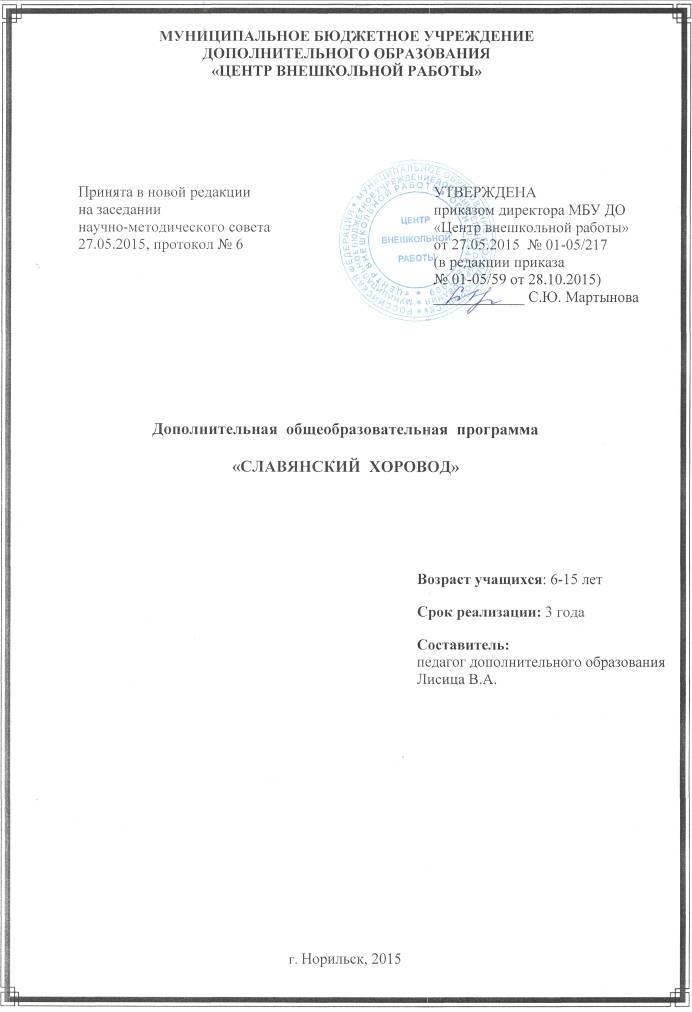 СОДЕРЖАНИЕПОЯСНИТЕЛЬНАЯ ЗАПИСКАНаправленность программы: программа «Славянский хоровод» имеет художественную направленность.Программа составлена в соответствии с основными нормативными документами в области образования РФ, а именно:Закон «Об образовании в РФ»;Порядок организации и осуществления образовательной деятельности по дополнительным общеобразовательным программам (приказ от 29.08.2013 № 1008);Санитарно-эпидемиологические требования к учреждениям дополнительного образования детей (СанПиН 2.4.4. 3172-14 от 04.07.2014 № 41);Примерные требования к программам дополнительного образования детей (письмо Министерства образования и науки Российской Федерации от 11.12.2006 № 06-1844).Актуальность программы. Состояние духовности и культуры современного человечества, отсутствие интереса к историческому прошлому своего народа, здоровой национальной гордости вызывает всё более растущее чувство тревоги за будущее. Мировой опыт свидетельствует, что возрождение нации после десятилетий упадка связано во многом с восстановлением народной культуры. Прогресс России в начале ХХ в. был обеспечен лучшими русскими качествами характера: добротой, трудолюбием, соборностью, честностью. Их духовной основой были народная культура и православная вера. Духовность сегодня наибольший дефицит и в облике взрослых, и в воспитании детей. Поэтому важнейшей задачей воспитания является формирование у школьников гражданской ответственности, духовности и культуры, толерантности. Нельзя допустить, чтобы наши дети были эмоционально, нравственно, эстетически глухи, их необходимо учить сопереживать, заботиться о покое другого человека, обращать их внимание на самые различные явления природы, традиции, поражающие нас мудростью и красотой. Цель программы - создание условий для развития духовно-нравственных качеств личности, способной изменить себя и окружающий мир через приобщение к истокам народной культуры.Задачи программы:расширять знания детей о русских народных праздниках, обрядах, их значении; удовлетворять интересы и потребности, способствовать самовыражению каждого ребенка в разнообразных видах творческой деятельности;развивать значимые для современного школьника компетенции;формировать мировоззрение, духовно-нравственные ценности юного гражданина.Отличительные особенности содержания программы.Программа способствует гармоничному развитию личности, приобщает к красоте, решает через игру задачи комплексного развития детских способностей, развития и совершенствования основных психических процессов ребенка (ощущения, восприятия, мышления, внимания, памяти, воли, эмоций) и производных от них свойств: наблюдательности, фантазии, коммуникативных навыков, а также предоставляет возможность обогатить  эмоциональный и духовный мир  учащихся средствами театральной педагогики. Программа объединяет детей общей творческой деятельностью, в которой формируются отношения адекватного взаимодействия; учит чуткости по отношению к окружающим людям, воспитывает чувство коллективизма и ответственности, вовлекает в этот процесс родителей. Возраст детей, участвующих в реализации программы.Возраст занимающихся детей в творческом объединении – от 6 до 15 лет. Принимаются все желающие без специального отбора. Срок реализации программы: 3 года обучения.Режим занятий. Наполняемость в группах предполагает состав учащихся от 10 до 15 человек. Учебные занятия проводятся 2 раза в неделю по 2 часа независимо от года обучения (по 144 учебных часов в год). В зависимости от индивидуальных возможностей и интересов детей, уровня усвоения знаний, материально-технического оснащения и др., количество учебных часов, отведенное на изучение той или иной темы по каждому из разделов программы, может варьироваться с сохранением общего количества часов на учебный год.Основной формой организации деятельности является занятие. Для поддержания интереса и более эффективного обучения детей занятия планируются и проводятся, как правило, в форме игры. Используются не только упражнения и задания театральной педагогики, но и вводятся всем известные занимательные и подвижные игры. Театрализованные игры способствуют вовлечению ребят в театральную деятельность, а театрализованные представления позволяют выявлять одаренных детей. Для разучивания и отработки концертных номеров могут быть предусмотрены постановочные занятия. С одаренными и наиболее способными детьми на индивидуальных занятиях создаются более сложные концертные номера, осуществляется подготовка  учащихся к конкурсам, организуется проектно-исследовательская деятельность. Педагогическая целесообразность. Одно из важнейших условий процветания нашей нации - сохранение языка, религии, народных традиций, культуры. Программа «Славянский хоровод» знакомит ребят с этническими понятиями русской духовности через комплексные занятия, через доступные данному возрасту формы народного праздника, а также с его обычаями, обрядами и другими жанрами народного творчества, определяющими своеобразие русской культуры. Это позволяет детям на эмоциональном уровне принять все богатство исконно русских празднеств, попробовать себя в различных видах русского фольклора и тем самым приобщиться ко многим нравственным ценностям народа, таким, как труд, земля-кормилица, природа, дружба, семья и т.д. Кроме этого, произведения фольклора дают детям образцы красивой, образной и поэтической речи.Основные направления работы:беседы об искусстве, театре;основы сценического мастерства;фольклорное искусство, народные обряды и праздники;оформительская деятельность;культурно-досуговая деятельность.Обучение осуществляется по принципу: «от простого – к сложному». Поэтому с учетом возрастных особенностей и возможностей  учащихся содержание программного материала предполагает следующее наполнение: 1 год: фольклор и устное народное творчество;2 год: фольклор и театральная деятельность «Я в предлагаемых обстоятельствах» (по К.С.Станиславскому);3 год: сценическое творчество (работа над образом).Для наиболее эффективного функционирования детского объединения необходимо творческое сотрудничество со специалистами разного профиля: художником-декоратором, техником-осветителем, звукорежиссером, концертмейстером, хореографом. Успешное обучение и воспитание детей невозможно без помощи родителей. Поэтому обеспечение связи с семьей - очень важное направление в работе. В процессе занятий и подготовки к выступлениям вовлекаем в деятельность родителей, которые помогают ребенку придумать и изготовить свой костюм к празднику или деталь реквизита. Родители являются соучастниками и зрителями мероприятий, открывают для себя своих детей в новом качестве, сближаясь с ними в совместной работе. Ожидаемые результаты и способы их проверки, формы подведения итогов реализации программы.Программа ориентирована на следующую компетентностную модель выпускника и сформированность у учащихся:ценностно-смысловой компетенции (формирование положительного отношения к социальным ценностям через постановку проблемы, формирование интереса к народной культуре);коммуникативной компетенции (владение способами адекватного взаимодействия со сверстниками и взрослыми, готовность соблюдать правила);информационно-познавательной компетенции (самостоятельное создание алгоритмов деятельности при решении проблем творческого и поискового характера);социокультурной компетенции (потребность в содержательном досуге, ответственность и активность, уважение к социальным нормам и правилам поведения);специально-предметной компетенции (знания, умения и навыки, предусмотренные программой).На протяжении учебного года, для определения уровня усвоения знаний, умений и навыков учащихся используются следующие формы контроля:наблюдение;контрольные занятия;итоговые занятия;тестирование;театрализованные представления и концерты, выступления на конкурсах и смотрах.При этом контроль может быть тематический (после пройденной темы),  промежуточный (в конце раздела программы, 1 полугодия), итоговый (в конце учебного года, по окончании программы). В соответствии с циклограммой мониторинговых мероприятий учреждения результаты контроля фиксируются в карте учета результатов образовательного процесса, что позволяет отследить динамику личностных изменений, уровень освоения предметных компетенций как каждого ребенка, так и группы, объединения в целом. Значимым показателем результативности образовательной деятельности является участие детей в театрализованных представлениях и востребованность коллектива в культурно-досуговых, воспитательных мероприятиях (концерты, праздники, тематические мероприятия), достижение призовых мест в конкурсных мероприятиях по профилю деятельности на различных уровнях.В конце курса обучения проводится итоговая аттестация  учащихся в форме экзамена, тестирования и выполнения практической работы или защиты творческого проекта.УЧЕБНО-ТЕМАТИЧЕСКИЙ ПЛАН ПЕРВОГО ГОДА ОБУЧЕНИЯСОДЕРЖАНИЕ ПРОГРАММЫ ПЕРВОГО ГОДА ОБУЧЕНИЯВведение (2 часа)Знакомство детей с курсом обучения. Цели и задачи курса. Требования по безопасности труда и пожарной безопасности на занятиях. Оборудование и материалы, необходимые для занятий. Правила внутреннего распорядка учебного кабинета. Игры на знакомство.Беседы о народном театре (10 часов)Задачи:формировать представление о фольклорно-театральном искусстве, интерес к народной культуре; расширять кругозор, знания о театре;воспитывать культуру поведения в общественных местах.Теория. Сущность понятий «культура» и «искусство». Ценность культуры и искусства для человечества.Примерные темы бесед. История народного театра. Русский фольклорный театр. Театральная азбука. Детские театры. Культура поведения в театре и на концерте.Практика.Посещение учреждений культуры: театра, художественной галереи. Посещение репетиций и спектаклей учащихся других творческих объединений. Просмотр видеоматериалов.3. Основы сценического мастерства (60 часов)3.1 Сценическая речь (20 часов)Задачи: развивать речевое дыхание, дикцию, артикуляцию, речевой слух;развивать эмоционально-речевой диапазон;воспитывать сценическую культуру. Теория.Понятие «сценическая речь». Дыхание и речевой аппарат. Особенности произношения гласных и согласных звуков. Смысловая пауза. Дикция.Практика.Упражнения на развитие сценической речи. Дыхательная гимнастика: упражнения «Свеча», «Согреваем руки», «Комарик», «Насосик» и др.Артикуляционная разминка: гимнастика для языка, губ; упражнения «Колокол», «Хомячок», «Рожицы», «Маятник»; звукоряд: ми, мэ, ма, мо, му, мы.Скороговорки: темпоритм, тональная окраска, эмоции, отношение.Работа над стихотворным текстом: А.Барто, С.Маршак, С.Михалков, К.Чуковский, Е.Благинина, Ц.Ангелов и др.3.2 Основы сценического движения (20 часов)Задачи: учить передавать различные чувства через мимику и жесты;развивать двигательные способности детей, сенсомоторные функции; формировать коммуникативные умения (согласовывать свои действия с действиями партнеров, слушать, не перебивая, говорить, обращаясь к партнеру);учить выполнять движения и действия соответственно логике действий персонажей и с учетом места действия.Теория. Понятие «сценическое движение». Свобода мышц. Пластика. Жесты. Мимика. Темпо-ритм. Передвижение по сцене. Действия с реальными и воображаемыми предметами. Одиночные движения. Парные и групповые движения. Практика. Упражнения на расслабление и напряжение мышц, на развитие пластики, на отработку жестов и мимики. «Орешки», «Пляж», «Марионетки», «Качели» и др.Игры с элементами пантомимы: «Общение без слов», «Тумбочка», «Зонтик», «Шарик» и др. Игры с реальными предметами в вымышленных обстоятельствах.3.3 Работа над образом (20 часов) Задачи:учить действовать органично, логично, целенаправленно и последовательно в сценических действиях;развивать познавательные процессы и эмоционально-волевую сферу учащихся;формировать умение видеть, слышать, понимать товарища и воздействовать на него, управлять своим вниманием.Теория. Профессионально-личностные качества актера. Согласованность действий партнеров. Правила выполнения упражнений на развитие внимания, произвольной памяти,  наблюдательности, воображения, фантазии, быстроты реакции. Практика. Игры и упражнения на развитие внимания, воображения, фантазии, находчивости, координации движений, согласованности действий: «След в след», «Веселые обезьянки», «Зернышко» и др. Игры и упражнения на раскрепощение и освобождение мышц: «Поднятие тяжестей», «Кукла».Упражнения с предметами, действие с воображаемыми предметами; упражнения на внимание: «Кто во что одет?», «Передай позу», «Запомни фотографию».Театральные игры: «Воображаемое путешествие», «Привычки и повадки животных», «Театр-экспромт», «Войди в образ», «Профессионалы» и др. Инсценировка считалок.4. Фольклорное искусство, народные обряды и праздники (34 часа)Задачи:познакомить ребят с народными праздниками;дать понятие о народном календаре;познакомить с формами традиционного детского фольклора;учить слушать русскую народную музыку, интонировать несложные попевки с ярко выраженным конкретным образом. Теория.Понятия: детский фольклор, народный календарь, народные приметы,  праздники, обряды. Традиционные жанры русского детского фольклора: пестушки, колыбельные, потешки, прибаутки, загадки, заклички, народные игры, сказки. Народная песня как частица высокой культуры нашего народа. Народные музыкальные инструменты.Практика.Театрализованные праздники: зимние святки, Масленица. Слушание в записи народных песен.Музыкальный фольклор.Слушание: русские народные песни «Во поле береза стояла», «Во саду ли, в огороде», «Коробейники», «Ой, вставала я ранешенько», колыбельные и др.Исполнение: попевки, несложные песенки, календарные песни: колядки, веснянки и др.,Игровое творчество: «А мы просо сеяли», «Княгини-бояре», «Шел король по лесу», «Гори, гори ясно» и др.5. Оформительская деятельность (18 часов)Задачи:- развивать творческое воображение;- развивать мелкую моторику рук.Теория. Понятие «палитра», соответствие цвета эмоциональному состоянию.Практика. Оформление простых деталей к декорациям, элементов костюмов, роспись крашенок. Игры: «Рисование со слов», «Рука все помнит», «Плакат», «В природе этого нет», «Модель» и др.6. Культурно-досуговая деятельность (16 часов)Задачи:- развивать творческий потенциал учащихся;- способствовать сплочению коллектива;- расширять общий кругозор;- формировать эстетический вкус.Теория.Практика. Работа с детским коллективом, родителями: посещение учреждений культуры, встречи с творческими коллективами города, участие в различных мероприятиях Центра, города, организация праздников, встреч, развлекательно-познавательных программ.7. Итоговые занятия (4 часа)Контрольное тестирование по теории. Творческие задания индивидуальные, в парах.Примерный репертуарный план 1 года обученияСтихотворения: С.Маршак «Старушка»;Ю.Владимиров «Чудаки»;Е.Благинина «Сорока-белобока». Инсценирование сказок: «Колобок»; «Кто сверчку в беде поможет?»; «Цапля и журавель». К концу первого года обучения учащиеся должны знать:общие сведения о народном театре;театральную терминологию;название месяцев по народному календарю;название нескольких народных праздников;четыре-семь артикуляционных упражнений, скороговорки, потешки, заклички, дразнилки, две-три сказки, две-три народных игры;уметь сочинять небольшие рассказы и сказки;правила поведения в театре и на сцене.К концу первого года обучения учащиеся должны уметь:четко и ясно произносить фразы, скороговорки в разных темпах, с разными интонацияими;составлять предложения с заданными словами;подбирать простейшие рифмы;работать со стихотворным текстом;ориентироваться в пространстве сцены;соблюдать правила поведения в объединении, на сцене.УЧЕБНО-ТЕМАТИЧЕСКИЙ ПЛАН ВТОРОГО ГОДА ОБУЧЕНИЯСОДЕРЖАНИЕ ПРОГРАММЫ ВТОРОГО ГОДА ОБУЧЕНИЯВведение (2 часа)Знакомство детей с курсом 2-го года обучения. Цели и задачи курса. Требования по безопасности труда и пожарной безопасности на занятиях. Оборудование и материалы, необходимые для занятий. Правила внутреннего распорядка учебного кабинета.       2.  Беседы об искусстве, народном театре (10 часов)Задачи:расширять знания детей через знакомство с особенностями фольклорно-театрального искусства;развивать интерес к театральному искусству;продолжать воспитывать культуру актера и зрителя;формировать потребность в содержательном досуге.Теория. Ценность культуры и народного искусства для человечества.Примерные темы бесед. Истоки народного театра. Русский фольклорный театр. Театр: устройство, декорации, бутафория. Культура сцены. Поведение зрителя в театре.Практика. Посещение театра, художественной галереи. Посещение репетиций и спектаклей учащихся других творческих объединений. Просмотр видеоматериалов.Основы сценического мастерства (60 часов)3.1 Сценическая речь (20 часов)Задачи: учить пользоваться интонацией, выражать разнообразные эмоциональные состояния;развивать речевое дыхание  и правильную артикуляцию на материале скороговорок, стихотворений, басен;расширять диапазон и силу звучания голоса, посыл голоса;развивать связную образную речь.Теория. Понятия: «диапазон», «сила звука», «посыл». Дикция, интонация. Смысловая пауза. Логическое ударение. Басня.Практика.Упражнения на развитие сценической речи. Дыхательная гимнастика: упражнения «Упрямая свечка», «Разброс», «Счет», «Егорки» и др.Артикуляционная разминка: гимнастика для языка, губ; упражнения «Треугольник», «Я», «Соединение гласной и согласной», «Сложные звукосочетания»; чистоговорки: упражнения «Сплетня», «Переброс», «Чистоговорка в образе»; скороговорки: темпоритм, тональная окраска, эмоции, отношение.Работа над стихотворным текстом авторов: Э.Успенского «Разгром», С.Маршака «Старушка», «Перчатки», С.Михалкова «Дядя Степа», К.Чуковского «Мойдодыр». Работа над баснями: И.Крылова «Стрекоза и муравей», «Демьянова уха» и др.3.2 Основы сценического движения (20 часов)Задачи:-  развивать чувство ритма, темпа, пространства;- развивать способности создавать образы живых существ и предметов с помощью жестов, мимики, пластических возможностей своего тела;- формировать умения оценки и самооценки своих действий.Теория. Понятия «выразительность» и «пластика». Жесты. Мимика. Темпо-ритм. Передвижение по сцене. Действия с реальными и воображаемыми предметами. Одиночные движения. Парные и групповые движения. Практика.Упражнения и этюды на выполнение конкретизированной задачи, требующей быстрых оценок. Театральные игры, этюды, направленные на выявление и решение сценических задач. Упражнения на снятие напряжения, мышечных зажимов и обеспечение мышечной свободы. Практикум «Выразительность мимики и жестов» (осанка, малярная кисть, облако, реакция, стекло, неожиданный гость, превращение предметов, разговор без слов). Театрализованные игры: «Общая работа», «Воображаемое путешествие», «Привычки и повадки животных» и др.3.3 Работа над образом (20 часов)Задачи:учить работать над созданием сценического образа;развивать образное мышление, быстроту реакции и координацию движений, коммуникативные способности;воспитывать доброжелательность в отношениях со сверстниками.Теория. Актерское мастерство, как комплекс, объединяющий все элементы подготовки актёра - внимание, общение, актёрское воображение, актерская выразительность, умение держать паузу, органичность, перевоплощение. Этюды, импровизация.Практика. Упражнения, тренинги на развитие всех составляющих элементов актерского мастерства. Внимание: «Расклад предметов», «Пишущая машинка», «Мешаем читать», «Кто как одет» и др.Общение: «Новичок в классе», «Знакомство», «Очередь» и др.Воображение: «Ходьба», «Шкатулка», «Письмо», «Оркестр» и др.Актерская выразительность: «Мой любимец», «Угадай», «Пытка» и др.Умение держать паузу: «Стакан чаю», «Пойми меня», «Ссора» и др.Этюдная практика.Театральные игры: «Иди сюда!», «Изобрази без предмета», «Театральные режиссеры».4. Фольклорное искусство, народные обряды и праздники (37 часов)Задачи:продолжать знакомить ребят с народными праздниками, обрядами;расширять понятие о народном календаре;знакомить с формами традиционного детского фольклора;развивать умения слушать русскую народную музыку, интонировать несложные попевки с ярко выраженным конкретным образом, ритмично двигаться под музыку.Теория.Понятия: фольклор, народный календарь, народные приметы, праздники, обряды. Традиционные жанры детского фольклора: пестушки, заклички, небылицы, загадки, частушки, дразнилки, поговорки, приметы, докучные сказки. Детский игровой фольклор: считалки, жеребьевки, игры разного типа. Музыкальный фольклор.Практика.Театрализованные праздники: осенины, зимние святки, Масленица. Слушание в записи народных песен. Исполнение.Музыкальный фольклор.Слушание: Народные песни в исполнении хора, оркестра народных инструментов. Русские народные песни: «Долгоногий журавель», «Во кузнице» и др.Исполнение: Русские  народные песни по репертуару: «Где был, Иванушка?».«Пошла млада за водой» и др., попевки: «Андрей-воробей», «Солнышко», и др.; календарные песни: колядки, веснянки и др.Хороводы: «Со вьюном я хожу», «Во саду ли, в огороде», «По улице мостовой» и др.Игровое творчество: «Ворон», «Ты мороз, мороз», «Как у наших у ворот» и др.5. Оформительская деятельность (14 часов)Задачи:учить передавать образы персонажей народного творчества в рисунке;познакомить с русским народным костюмом;включать детей в процесс оформления деталей, элементов костюмов, декораций;развивать фантазию, поиск нестандартных подходов к решении проблем творческого характера.Теория. Понятия «Персонажи народного творчества», «Славянские узоры».Практика. Оформление деталей к декорациям, элементов костюмов, изготовление масок.6. Культурно-досуговая деятельность (17 часов)Задачи:- развивать творческий потенциал учащихся;- способствовать сплочению коллектива;- расширять общий кругозор;- формировать эстетический вкус.Теория.Практика. Работа с детским коллективом, родителями: посещение учреждений культуры, встречи с творческими коллективами города, участие в различных мероприятиях Центра, города, организация праздников, встреч, развлекательно-познавательных программ.7. Итоговые занятия (4 часа)Контрольное тестирование по теории. Творческие задания на передачу образов. Показ театрализованных представлений.Примерный репертуарный план 2 года обученияСтихотворения: С.Я.Маршак «Багаж», «Баллада о королевском бутерброде»;Басни И.А.Крылова: «Стрекоза и муравей», «Демьянова уха»;Инсценирование сказок: «Как петух лису обманул»;Театрализованные представления: «Сказки дядюшки Римуса» (цикл небольших по размеру пьес), «Калиф-аист» (по мотивам сказки В.Гауфа);Фольклорные праздники «Веселая ярмарка», «Проводы русской зимы».К концу второго года обучения учащиеся должны знать:историю происхождения народного театра;народные приметы;историю происхождения народных праздников;обрядовые песни;колядки, веснянки;скороговорки, считалки, частушки, дразнилки, сказки, 4-5 народных игры.К концу второго года обучения учащиеся должны уметь:пользоваться интонациями, выражающими разнообразное эмоциональное состояние;создавать образы с помощью мимики и жестов;ориентироваться в пространстве сцены;читать  и рассказывать басню в характере типажей и от автора;двигаться в заданном ритме;уметь исполнять небольшие монологи и более развернутые диалоги между персонажами.УЧЕБНО-ТЕМАТИЧЕСКИЙ ПЛАН ТРЕТЬЕГО ГОДА ОБУЧЕНИЯСОДЕРЖАНИЕ ПРОГРАММЫ ТРЕТЬЕГО ГОДА ОБУЧЕНИЯВведение (2 часа)Знакомство детей с программой третьего года обучения. Цели и задачи курса. Повторение требований по безопасности труда и пожарной безопасности на занятиях. Мини-инсценировки на тему: «Как я провел лето».Беседы о народном театре (6 часов)Задачи:расширять представление о фольклорно-театральном искусстве; продолжать формировать положительное отношение к  социальным ценностям;воспитывать художественный вкус;развивать умение работать с информационными источниками;стимулировать самостоятельную познавательную деятельность учащихся.Теория. Понятие: «Действие как язык театра».Примерные темы бесед: Народные истоки фольклорного театра.Действие как язык театра.Роль народного фольклора в народном театре.Театрализованное представление - результат творческого труда людей многих профессий.Место народной культуры в современной жизни.Практика. Посещение спектаклей, встречи с актерами драматического театра, с фольклорными коллективами города. Домашнее задание – подготовка тематических рефератов.3. Основы сценического мастерства (64 часа)3.1 Сценическая речь (24 часа)Задачи:учить работать с литературным текстом;формировать опыт эмоционального и сознательного отношения к слову как главному средству сценического действия;совершенствовать технику речи;продолжать развивать речевой аппарат, дикцию, артикуляцию.Теория.Понятие «сценическое общение», «логическое ударение», «пауза», «эмоциональная окраска», «резонанс». Практика.Дыхательная и речевая разминка. Комплекс упражнений для тренировки голоса и речи, для тренировки дыхания, для верного резонирования, для организации глотки, для языка. Комплекс упражнений для верного распределения звука и слова в сценическом пространстве. Общие основы работы над словом. Скороговорки: темпоритм, тональная окраска, эмоции, отношение.Работа над стихотворным текстом. Басни И.Крылова.Пьеса «Лесная нечисть на новогоднем празднике».3.2 Основы сценического движения (20 часов)Задачи:развивать способность осознавать цель действий в предлагаемых ситуациях;развивать пластику, чувство ритма и координацию движений;совершенствовать умения взаимодействовать с партнером.Теория. Понятие «сценическое движение». Темпо-ритм. Передвижение по сцене. Действия с реальными и воображаемыми предметами. Парные и групповые движения. Практика. Игры и упражнения на развитие воображения и фантазии. Упражнения на раскрепощение плеча, рук и пальцев. Упражнения и этюды на различные виды сценического действия: «Пляж», «Марионетки» и др. Игры с реальными предметами в вымышленных обстоятельствах.3.3 Работа над образом (20 часов)Задачи:совершенствовать работу над созданием сценического образа; учить сочинять и импровизировать этюды по сказкам;развивать образное мышление, коммуникативные качества;совершенствовать навыки актерского мастерства.ТеорияПонятия: «образное мышление», «динамика действий».ПрактикаУпражнения и этюды на различные виды сценического действия. Внимания: «Перехват», «Окно», «Скульптор и модель» и др.Упражнения на развитие чувства темпоритма.Этюдная работа по репертуару.Общение: взаимодействие партнеров на сцене. Импровизация во взаимодействии партнеров.4. Фольклорное искусство, народные обряды и праздники (40 часов)Задачи:расширять у детей представления о национальном быте, знания о народной культуре, традициях, обычаях, обрядах, праздниках;показать взаимосвязь природных явлений с народными праздниками и традициями;развивать самостоятельность, творческие способности;закреплять культуру поведения на сцене.ТеорияПонятия: древние календари, языческий календарь, национальные традиции, обряды, обычаи, природа русского обряда, календарные обряды, семейно-бытовые обряды. Народный праздник как синтез всех видов народного искусства. Обрядовые песни. Фольклорные праздники: «Осенины», «Сороки», «Благовещение», «Троица».Практика Театрализованные праздники: осенние праздники, зимние святки, Масленица, красная горка, летние праздники: «Троица», «Ивана Купала». Детские обрядовые обходы дворов в зимние святки, на Масленицу, закликание птиц весной и др. Исполнение народных песен по репертуару, плясовые песни.Музыкальный фольклор:Слушание: Русские народные песни: «Ехал на ярмарку ухарь-купец», «Пошла, млада, за водой», «Я на горку шла» и др.Исполнение: плясовые, игровые, хоровые, календарные, обрядовые песни. Прославление Весны, Масленицы, Костромы, Троицы.Хороводы: «Посеяли девки лен», «Под окном черемуха» и др. Движения в хороводном танце: круговой хоровод, «змейка», «спираль».Игровое творчество: «Уж мы шили ковер», «Посеяли девки лен» и др.5. Оформительская деятельность (16 часов)Задачи:учить выполнять эскиз декораций и бутафорий к представлениям;совершенствовать умение передавать образы персонажей в рисунке;продолжать развивать у учащихся воображение, фантазию;способствовать проявлению творческих  подходов к оформительской деятельности.Теория. Понятие «эскиз», национальные особенности славянских народов, особенности костюма и быта славянских народов.Практика. Выполнение эскизов костюмов, декораций и отдельных атрибутов к спектаклям.6. Культурно-досуговая деятельность (12 часов)Задачи:- развивать творческий потенциал учащихся;- способствовать сплочению коллектива;- расширять общий кругозор;- формировать эстетический вкус.Теория.Практика. Работа с детским коллективом, родителями: посещение учреждений культуры, встречи с творческими коллективами города, участие в различных мероприятиях Центра, города, организация праздников, встреч, развлекательно-познавательных программ.7. Итоговые занятия (4 часа)Контрольное тестирование по теории. Творческие задания. Показ театрализованных представлений.Примерный репертуарный план 3 года обученияБасни по выбору: И.Крылов «Волк и журавель», «Рыбья пляска» и др.Литературно-музыкальная композиция «Емеля на печи».Фольклорный праздник «Троицкое гуляние».Театрализованное представление: «Лесная нечисть на Новогоднем празднике», Э.Асадов «Лучший свет».Русские народные обряды: «Коляда», обряд сватовства «Отец бережет дочь до венца, муж - до конца».К концу третьего года обучения учащиеся должны знать:содержание речевого материала;теоретические основы актерского мастерства;понимать народные приметы и связанные с ними народные праздники;основные национальные традиции, обряды, обычаи;произведения устного народного творчества;социальные нормы и правила.К концу третьего года обучения учащиеся должны уметь:создавать ряд этюдов по обстоятельствам пьесы,менять высоту и силу звучания голоса;создавать яркие и точные образы;находить верное органичное поведение в предлагаемых обстоятельствах;изготавливать простые детали для декораций, реквизита.самостоятельно использовать в сюжетно-ролевых играх, трудовой деятельности фольклорные формы;выполнять социальные нормы и правила в быту, в школе, общественных местах;осуществлять поиск информации в различных источниках, представлять ее.МЕТОДИЧЕСКОЕ ОБЕСПЕЧЕНИЕДанная программа способствует обеспечению исторической преемственности поколений, сохранению, распространению и развитию национальной культуры, воспитанию бережного отношения к историческому и культурному наследию народов России. Ее содержание предусматривает освоение детьми фольклорного искусства через знакомство с устным народным творчеством (предания, загадки, пословицы, поговорки, сказки т.д.), народной музыкой (бытовые, колыбельные и обрядовые песни.), народным театром (Петрушка, скоморохи и т.д.), календарными народными праздниками, ориентируя их на духовные ценности, создавая условия для развития художественных и творческих способностей поддержки и развития творческой одарённости.Основной формой обучения является занятие. Методика проведения занятий предусматривает теоретическую подачу материала (словесные методы), а также практическую  деятельность – выполнение учащимися учебных упражнений, этюдов, подготовка актерских работ (Приложение 1). Практическая деятельность является основной и необходимой частью для освоения и закрепления теоретического материала.  Каждый этап обучения заканчивается показом  театрализованного представления, включающего в себя игровые, соревновательные моменты, в конце которого обязательно проводится рефлексия. Праздники и традиции развивают у детей эмоциональную восприимчивость и вырабатывают эстетические критерии в оценке культурного наследия своего народа.С первого года обучения через приобщение детей к национальной культуре, закладывается фундамент творческой личности, формируются нравственные нормы поведения в обществе, духовность будущего гражданина России. И главные наставники в этом деле – Искусство и Творчество. Большое значение в эстетическом и духовно-нравственном воспитании имеет заучивание  произведений устного народного творчества, стихов, басен, исполнение русских народных и календарных песен, обрядов, посещение театра. В более старшем возрасте значительно расширяется диапазон ознакомления учащихся с фольклорно-театральным искусством и обогащается опыт актерской игры.Занятия знакомят ребят с народным творчеством, помогают пробудить интерес и любовь к народному искусству, повышают уровень эмоциональной отзывчивости и организованности, тренируют внимание, память, формируют навыки коллективного труда, ответственного отношения к своим словам, поступкам и действиям, определяющим характер каждого момента общения людей.В содержании программы определено пять содержательных разделов.Беседы о народном театре дают сведения об истории и развитии этого вида театра – его специфике, духовно-нравственных воспитательных свойствах. Ученые единодушны во мнении, что театр является одной из самых ярких, красочных и доступных восприятию ребенка сфер искусства. Он доставляет детям радость, способствует творческому развитию ребенка и формированию базиса его личной культуры. Мудрый мир театра является основным средством приобщения маленького человека к искусству. При этом ребёнок выступает сразу в двух ролях - зрителя и участника.Основы сценического мастерства – ключевое направление учебно-воспитательного процесса в любом театральном коллективе. А поскольку дети-актеры, с которыми, казалось бы, все оговорено, которые все знают, но,  выходя на сцену, не так интонируют, не так двигаются, в нужный момент не могут посмотреть на партнера, то становятся понятными задачи, которые необходимо решать. Надо научить актеров: громко говорить; пластично двигаться; взаимодействовать с партнерами.Решить эти задачи помогают следующие дисциплины: основы сценической речи;основы сценического движения;основы актерского мастерства.Основы сценической речи занимают особое место в программе. Раздел включает работу по развитию голосового аппарата – дыхательную гимнастику, упражнения на развитие дикции, артикуляции, орфоэпии (произношения) и работу над текстом. Заучивание большого количества пословиц и скороговорок приобщает детей к народной мудрости и стимулирует использование пословиц в разговорной речи. Важно научить ребёнка говорить не горлом, а всем телом. Именно в этом случае возникает громкий, глубокий голос. Работа по данному разделу ведется на каждом занятии в игровой форме: разогревающий массаж, дыхание, артикуляция, посыл. Театрализованные игры способствуют активизации разных сторон речи ребят - словаря, грамматического строя, диалога, монолога, звукопроизношения и др.Основы сценического движения – это важнейший элемент актёрской выучки. Главная задача данного направления  - сделать мышцы ребенка-актера пластичными, а тело научить подчиняться воле исполнителя.Это очень сложно, т.к. в быту тело обычно живет своей жизнью. На сцене неподчинение тела приводит к тому, что актер неубедителен. Сценическое движение - обширнейшая область среди театральных дисциплин и изучается не один год. Программой предусмотрено освоение данного раздела через игру в системе: разогрев мышц, расслабление и напряжение мышц; растяжки мышц; работа с воображаемыми предметами, элементами пантомимы.Работа над образом, театральные игры способствует формированию у детей адекватного поведения актера на сцене. Зритель воспринимает происходящее действие, как одно целое, и ему должно быть слышно, видно, понятно.Актерское мастерство объединяет все элементы подготовки актера (речь и движение) в единый комплекс, делающий действие понятным. Составляющие актерского мастерства: общение, внимание, актерское воображение, актерская выразительность, умение выдерживать паузу, органичность в мизансцене, этюды. Дети любят играть и на этом этапе большое значение имеют театрализованные игры. Под театрализованными играми ученые понимают «игры в театр», «сюжетами которых служат хорошо известные сказки или театральные представления по готовым сценариям». Театрализованные игры отличаются от сюжетно-ролевых не только сюжетом, но и характером игровой деятельности, они являются играми-представлениями, в них, как и в настоящем театральном искусстве, с помощью интонации, мимики, жестов, поз и походок, создаются конкретные образы.Фольклорное искусство, народные обряды и праздники – содержательная основа программы. Одним из основных компонентов приобщения детей к народной культуре является знакомство с народными обрядами, праздниками, видами устного народного творчества. Фольклорное и театральное искусство прекрасно дополняют друг друга. Программа предусматривает знакомство с фольклорным искусством через театральное творчество. Знакомясь с народными праздниками, календарем, фольклором, дети становятся активными участниками игр, праздников, пробуют себя в разных ролях, поют, пляшут, рисуют, мастерят. И самое главное, программа дает возможность восстановить самую главную общественную ценность – семью. Ребенок, воспринимая на занятиях поучительный материал, делится со своими близкими полученными знаниями. Влияние старших в роду на младших дополняется обратным - от ребенка ко взрослому. Например, готовясь к празднику Масленицы или Коляды, ребенку нужен костюм. Вот тогда и открываются заветные сундучки бабушек и дедушек. Этот раздел программы способен вернуть людей на круг национального традиционного бытия и самосознания, возродить утраченные связи,  нравственность и подтвердить высокую культуру русского народа.Оформительская деятельность способствует освоению ребенком навыков работы с карандашами, красками, мелками. Очень важно изготовлять к спектаклю все возможные атрибуты вместе с ребятами, хотя это в несколько раз медленнее. В процессе  изготовления частей декорации, элементов бутафории и реквизита, создания костюма вырабатываются, прежде всего, трудовые навыки и, что не менее важно, художественный вкус, чувство цвета, формы. Готовясь к народным праздникам, ребята знакомятся с русскими обычаями и традициями, узнают о том, в каких домах жили, как одевались, что ели, как веселились наши предки. При изготовлении костюмов, реквизита, бутафории учитывается национальный характер.Культурно-досуговая деятельность - раздел программы, который включает в себя работу с родителями и организацию концертной деятельности детей, которая является показателем результативности работы, как педагога, так и учащихся. Концертная деятельность позволяет закреплять и совершенствовать знания, умения и навыки сценического мастерства, воспитывать культуру поведения на сцене, культуру коллективного взаимодействия. Кроме этого, перед спектаклем учащимся необходимы сводные репетиции, а также время на оформление помещения, сцены. В конце полугодия, учебного года учащиеся показывают занятие-спектакль (представление) для родителей. В течение всех лет обучения учащиеся коллектива – активные участники мероприятий, проводимых образовательными учреждениями, учреждениями культуры города. Подготовка  и проведение представлений, спектаклей проводится чаще всего во внеурочное и каникулярное время при  взаимодействии с родителями, что позволяет сформировать дружный работоспособный коллектив единомышленников и обеспечивает дополнительные условия для достижения творческих результатов (Приложение 2).Также в рамках культурно-досуговой деятельности предусмотрено посещение театра, музея, других учреждений культуры, встречи с творческими коллективами города, создание и реализация совместных проектов, организация праздников, встреч, развлекательно-познавательных программ внутри творческого объединения. На первом году обучения знакомство детей с фольклорно-театральным  искусством происходит на материале устного народного творчества: потешек, закличек, загадок, хорошо знакомых небольших сказок, песенок – попевок. Используются театрализованные игры, упражнения и этюды, направленные на формирование подлинности и целесообразности действий в предлагаемых обстоятельствах. Процесс фольклорно-театральных занятий строится на основе развивающих методик и представляет собой систему творческих игр и этюдов, направленных на развитие психомоторных и эстетических способностей детей. Основной формой и средством обучения на данном этапе является игра. При помощи сценических игр ребята учатся слышать, видеть и понимать друг друга, пластически выражать поведение животных, используя небольшой объем текстового материала. В процессе занятия ребята вовлекаются в игру, включают внутреннее внимание. 	Каждое упражнение, игра включает фантазию (мысли, образы, чувства, эмоции) и движения ребенка для того, чтобы он учился произвольно управлять каждым из этих процессов.В целом у учащихся развивается сценическое творчество, способствующее расширению диапазона эмоционального восприятия, выражения различных эмоций (радость, горе, удивление, испуг и пр.), т.е. развивается умение выражать основные эмоции и адекватно реагировать на эмоции окружающих.Но главное, чему должен научиться ребёнок на 1 году обучения – это умению управлять своим поведением, не стесняясь выходить на сцену. Коррекция поведения ребенка осуществляется по очень многим направлениям и одним из них является коллективная театрализованная деятельность, в основу которой положен принцип предоставления всем детям равных возможностей для участия в инсценировках.На втором году обучения предусматривается дальнейшее формирование способностей детей к творчеству, закрепляются умения самостоятельно использовать в игре считалки, прибаутки, потешки и т.д., владея интонацией, техникой речи, искать способы действий, движений для передачи образов, свои средства выразительности. Здесь ребята уже действуют от своего имени («Я в предлагаемых обстоятельствах» по Станиславскому).На данном этапе дети занимаются этюдной работой, постепенно переходя к небольшим постановкам на заданную тему, участвуют в концертной деятельности, способствующей формированию стойкого интереса к народному театру.На третьем году обучения особое внимание уделяется работе над образом.Дети сами подбирают материал к театрализованным представлениям, выбирают образы. На занятиях проигрывают множество ролей, что заставляет их сопереживать персонажам. В дальнейшем идет формирование сопричастности ко всему происходящему на Земле, что помогает ребенку понять окружающую его жизнь и, быть может, разрешить противоречия между его внутренним миром и действительностью. На занятиях проводятся беседы, которые содержат научную информацию и материалы и включают в себя легенды, сказки, мифы. Дети подключаются к самостоятельному поиску информации на заданную тему, рассказывают о ней, тем самым дополнительно развивают коммуникативные компетенции.Создание театрализованных представлений вносит важнейшее дополнение в образовательный процесс. Это точка пересечения всех видов творческой деятельности. Таким образом, перед педагогом стоит сложная задача - сохранить детскую наивность, непосредственность, веру. Для этого необходимо, прежде всего, опираться на личный практический опыт ребенка и предоставлять ему как можно больше самостоятельности, активизируя работу воображения. Большое внимание в образовательном процессе уделяется подборке иллюстративного материала, музыкальному и звуковому сопровождению, созданию декораций и костюмов. На занятиях применяются методы обучения и активизации познавательной деятельности учащихся в зависимости от задач, которые решаются в процессе обучения: традиционные - словесный, наглядный, практический; активные – метод проекта, проблемно-поисковый; самостоятельная работа самих учащихся (самостоятельное нахождение творческого материала и создание этюдов, самостоятельная  работа  над собой по уничтожению физических и внутренних недостатков, самостоятельное, под наблюдением и контролем педагога, совершенствование  своих артистических способностей).Методы устного изложения знаний педагогом (рассказ, объяснение, беседа, метод иллюстрации и метод демонстрации). Большое значение имеет устное изложение (объяснение) учебного материала педагогом. При этом в числе приемов, стимулирующих познавательную активность учащихся при устном изложении изучаемого материала, относятся:создание проблемных ситуаций; постановка вопросов и познавательных задач, которые побуждают учащихся к активной интеллектуальной деятельности по их решению, приобретению новых знаний;побуждение учащихся к анализу приводимых примеров и фактов и самостоятельному формированию теоретических выводов понятий; выделение учащимися важнейших положений и вопросов;постановка задач по сравнению изучаемых фактов и примеров и выделению в них существенных признаков, позволяющих делать теоретические обобщения;умение педагога насыщать свое изложение ярким фактическим материалом, интересными деталями, которые придают обучению увлекательный характер;использование наглядных и технических средств обучения.Методы закрепления изложенного педагогом материала (беседа, практическая работа, упражнение, этюд). В зависимости от характера формируемых умений и навыков используются:устные упражнения (запоминание скороговорок, правильное произношение слов и т.д.);практические задания;творческая работа.Методы самостоятельной работы учащихся по осмыслению и усвоению нового материала (работа с литературой). Чтобы самостоятельная работа учащихся с литературой по овладению новыми знаниями давала обучающий эффект, при её организации необходимо:подбирать для самостоятельной работы только такой материал, который соответствует познавательным возможностям учащихся и уровню их подготовки;провести с учащимися вступительную беседу, поставить перед ними цель работы, ввести в курс новой темы и четко обозначить вопросы, которые им надлежит усвоить;обеспечить учащихся наглядными пособиями или техническими средствами;после окончания самостоятельной работы провести закрепление и уточнение материала.Эффективным методом формирования компетенций учащихся, предусмотренных в программе, является проектная деятельность. Темы и проблемы проектных и исследовательских работ подбираются в соответствии с личностными предпочтениями каждого учащегося и находятся в области их индивидуальных предпочтений и возможностей.Использование новых педагогических технологий, обеспечивающих развитие личности ребёнка имеют особое значение при реализации программы.Технология личностно-ориентированного развивающего обучения (И.С. Якиманская) помогает, учитывая индивидуальные особенности ребёнка, подобрать роль, репертуар, способствует выявлению одарённых детей.Технология педагогики сотрудничества (А.С. Макаренко, В.А. Сухомлинский) – совместная подготовка педагога и детей праздников, работа над  театральной постановкой. Технология коллективного взаимообучения или метода динамических пар (А.Г.Ривин, В.К.Дьяченко) развивает коммуникативность, помогает  найти способы общения между партнёрами на сцене. Обучение в динамических парах  - одна из форм организации  устно-самостоятельной работы на занятии.Технология творческой деятельности (И.П.Волков, И.П. Иванов) направлена на развитие творческих способностей детей, их активности, самостоятельности и практических навыков.Игровые технологии (П.И.Пидкасистый, Д.Б.Эльконин и др.) дают прекрасную возможность переключать внимание, налаживать дисциплину на занятии, снимать напряжение, сплотить детей в коллективе.Здоровьесберегающие технологии обеспечивают  сохранение физического и психического здоровья.  Технология проектной деятельности  приучает  детей к исследовательской работе. Организация занятий предполагает создание на занятии проблемных ситуаций и организацию активной деятельности учащихся по их разрешению. Ребёнок самостоятельно постигает ведущие понятия и идеи, а не получает их от педагога в готовом виде.Методология актерского творчества, техника органичного перевоплощения в образ («система Станиславского») формирует у детей навыки театральной деятельности.С целью определения результативности программы, используются следующие методы контроля и оценки результатов:мониторинг индивидуально-личностного  развития учащихся в течение всего курса обучения (октябрь, апрель) (Приложение 3);наблюдение (в течение всего периода обучения);заполнение карты учета результатов образовательного процесса (Приложение 4);контрольное занятие по теме, за полугодие, итоговое занятие за год;анализ практической деятельности в конце каждого занятия, мероприятия;анализ творческой деятельности за учебный год;анкетирование родителей и учащихся;участие в концертных программах, конкурсных мероприятиях;участие в научно-практических конференциях, конкурсов проектов,К концу обучения ребёнок должен овладеть знаниями, умениями и навыками, предусмотренными программой на каждом году обучения, а также иметь достаточный уровень развития индивидуально-личностных качеств, демонстрирующих его компетентность. Данная программа позволяет педагогу варьировать задания в зависимости от возрастных и индивидуальных особенностей и года обучения, что способствует созданию наиболее благоприятных условий для активного творческого поиска детей. Это помогает в осуществлении развивающего характера обучения.Информационно-методическое обеспечение программы включает:поурочные планы занятий на 3 года обучения;сборник сценариев «Времена года»;фонограммы к репертуару;видеозапись пьес, выступлений коллектива;наглядность (иллюстративный материал, народные атрибуты, тематические презентации);учебную и художественную литературу;народный календарь;декорации, реквизит, костюмы.Для реализации программы необходимо иметь:учебный кабинет (для занятий, изготовления реквизита, декораций, костюмов);актовый зал со сценой (для проведения репетиций);помещение для хранения инвентаря, бутафорского реквизита, костюмов;технические средства обучения (видео- и аудиоаппаратура).СПИСОК ЛИТЕРАТУРЫ ДЛЯ ПЕДАГОГААникина, В. Русский фольклор. - М.: «Худ.литература»,1986. - 367 с.Антонов, Ю.Е., Левина Л.В. и др. Как научить детей любить Родину: Руководство для воспитателей и учителей. - М.: АРКТИ, 2003. - 168 с.Арапова-Пискарева, Н.А. Мой родной дом. Программа нравственно-патриотического воспитания школьников, 2003. - 195 с.Артюхова, И.С. Воспитательная работа с подростками: занятия, игры, тесты. - М.: «Первое сентября», 2004. - 206 с.Бердникова, Н.В. Весёлая ярмарка. Народные и календарные праздники для детей 5-9 лет. - Ярославль: Академия развития, 2011. - 224с.Васильченко, Л.П. Природа славян. - М., 2002. - 294 с.Габчук, Е.А. А у нас сегодня праздник. - Ярославль, 2002. - 223 с.Гиппиус, С.В. Актёрский тренинг. Гимнастика чувств. - СПб.: Прайм - ЕВРОЗНАК, 2008. - 377с. - (Золотой фонд актёрского мастерства).Доронова, Т.Н. Играем в театр. - М., «Просвещение», 2004. - 115 с.Дереклеева, Н.И. Двигательные игры, тренинги и уроки здоровья. - М., 2004. - 15 с.Жук, Л.И. По фольклорным островам. - М.: «Красико-Принт», 2005. - 128 с.Жук, Л.И.Серия «Праздник в школе» По сказочным тропинкам. - Изд. ООО «Красико-Принт», 2004. - 128 с.Женило, М.Ю. Театрализованные праздники. Изд.3-е. - Ростов н/Д: Феникс, 2004. - 352 с.Загребина, Г.В. Давай устроим праздник. - Ярославль, 2003 - 126 с.Колчеев, Ю.В., Колчеева Н.М. Театрализованные игры в школе. //Воспитание школьников. - 2004. - № 5.Корогодский, З.Я. Этюд и школа. - М.: Сов. Россия, 1975. - 110 с.Леонов, Л.М., Аникин В.П. и др. Народный театр. - М.: Советская Россия, 1991. - 532 с.Малюшкина, А.Б. Дела школьные. Сборник сценариев. - Изд. «ТЦ Сфера», 2003. - 77 с.Макаренков, С.М. Давайте пошалим! - М., 2004. - 305 с.Нахимовский, А.М. Театральное действо от А до Я. Пособие для классных руководителей. - М.: «Аркти», 2002. - 120 с.Нахимовский, А.М. Наш классный театр. Сборник инсценировок для начальной школы. - М., 2003. - 154 сНовиков, С.Ю. Новогодние спортивные праздники. - Кострома, 2003. - 52 с.Сгибнева, Е.П. Классные часы в средней школе. - М.: Айрис-пресс, 2004. - 160 с.Сценарии детских музыкальных представлений. - М.:«ЛИТЕРА», 2004. - 160 с.Петров, В.М., Гришина Г.Н., Короткова Л.Д. Осенние праздники, игры и забавы для детей. - М., 2001. - 126 с.Полунина, В.Н. Эстетическое воспитание детей и подростков в общении с народным искусством. - М., 1989. - 205 с.Пашнина, В.М. Жили-были, хоровод водили. Фольклорные праздники в 5-9 классах. -Ярославль: Академия развития, 2009, - 160 с.Сборник. Праздничная карусель. - Кострома: МЦ «Вариант», 2003. - 112 с.Уланова, Л.С. Праздничный венок. - М., 2001. - 156 с.Фейгинов, С.Р. Педагогическая драматизация. - М., 2004. - 271 с.Хромова, С.А. Игровые уроки общения для детей. - М.: ООО «ИД РИПОЛ классик», ООО Издательство «ДОМ. ХХI век», 2009. – 189 с.Щеткин, А.В. Театральная деятельность в детском саду.- М.: МОЗАИКА- СИНТЕЗ, 2010. – 128 с.Шорыгина, Т.А. Православные праздники для детей. Сценарии и беседы.-М., 2001. – 93с. Шмаков, С.А. Игры-шутки, игры-минутки. - М.: «Новая школа», 1993. - 111 с.Чеботаева, В.К. и т.д. Школьные вечера. Сборник сценариев. - Волгоград: Учитель, 2006. - 180 с.СПИСОК ЛИТЕРАТУРЫ ДЛЯ ДЕТЕЙКороткова, М.В. Путешествие в историю русского быта. - М., 2002.Молотова, Л.Н. Русский народный костюм. - Спб., 2000.Панкеев, Н.И. Русские праздники. - М., 1998.Семенова, М. Мы славяне. - Спб., 1998. Пословицы, поговорки, потешки, скороговорки. Популярное пособие для детей и родителей. - Ярославль, 2000.Приложение 1Конспекты занятийТема: «Зимние Святки».Тип занятия: Закрепление знаний, умений и навыков.Форма занятия: Занятие – обряд.Цель занятия: формирование интереса к русским народным традициям.Задачи: обобщить и систематизировать полученные знания детей о главном зимнем  празднике - Рождестве;расширять знания учащихся о традициях своего народа;развивать познавательный интерес учащихся, их любознательность на традициях народной культуры;развивать умения самостоятельно добывать знания, обобщать и анализировать материал;воспитывать чувство уважения к народным и семейным традициям.Литературный ряд: Л.П.Васильченко «Природа славян», ж. «Читаем, учимся, играем, Т.А Бударина «Знакомство детей с русским народным творчеством»,  Т.А. Шорыгина «Православные праздники для детей».Материально – техническое оснащение:Оборудование  кабинета: сцена оформлена в виде избы, зимнее окно, стол, ёлка, стулья, компьютер, экран, маски, листы с пословицами, угощение, рождественские  открытки.План занятия1. Организационный этап (1мин.)Приветственное слово педагога.2. Подготовка учащихся к активной учебной деятельности на основном этапе занятия (2 мин.)Сообщение темы и цели занятия. Актуализация знаний учащихся.3. Основной этап занятия  (35мин.)3.1. История происхождения праздника.3.2. Колядки3.3. Ряженье3.4. Атрибуты праздника3.5. Рождественские игры 3.6.Рождественское гаданиеПодведение итогов занятия (6 мин.)Загадки по теме; рождественские подарки; украшение ёлки.5.Заключительное слово педагога (1мин.)ХОД ЗАНЯТИЯТема: «Традиционные жанры русского детского фольклора».Тип занятия: Закрепление знаний, умений и навыков.Форма занятия: Занятие – путешествие.Цель занятия: обобщение и закрепление знаний учащихся о жанрах русского детского фольклора средствами выразительной речи.Задачи: расширять знания учащихся  о жанрах русского фольклора;развивать познавательный интерес учащихся, их любознательность на традициях народной культуры;воспитывать любовь и бережное отношение к культуре своего народа.Материально – техническое оснащение:Оборудование  кабинета: учебные столы, стулья, доска, плакат «Солнышко» (жанры русского детского фольклора), символы «ягодки» для игры- путешествия, мягкая игрушка «медвежонок», кукла,  экран настроения, иллюстрации сказок, магнитофон.План занятия1. Организационный этап (1мин.)Приветственное слово педагога2. Подготовка учащихся к активной учебной деятельности на основном этапе занятия (2 мин.)Сообщение темы и цели занятия Актуализация знаний учащихся3. Основной этап занятия  (35мин.)Старт. (Скороговорки.)Остановка 1. Медвежья избушка. (Колыбельные)Остановка 2. Домик  Аленушки  и ее брата Иванушки. (Пестушки)Остановка 3. Встреча  с Емелей. (Дразнилки)Остановка 4. В гостях у Снегурочки. (Заклички)Остановка 5. Избушка на курьих ножках. (Небылицы в лицах, загадки)Подведение итогов занятия (5 мин.)Личностно-ориентированный анализ учащихся.Экран настроения.Уборка рабочих мест.(2 мин.)ХОД ЗАНЯТИЯПриложение 2Сценарий  мероприятия«ИГРАЕМ КРУГЛЫЙ ГОД»Участники: учащиеся творческого объединения «Славяне» (возраст 7-12 лет) и школы раннего эстетического развития «Росток» (возраст 5-7 лет), а также члены их семейЦель: формирование у детей опыта социального взаимодействия через народную игру как жанр устного народного творчества.Задачи:1. Обобщить и систематизировать знания детей о временах года через народную игру.2. Обозначить взаимосвязь игры и народного календаря.3. Развивать организаторские способности, активизировать творческий потенциал учащихся и родителей.4. Воспитывать у участников мероприятия такие нравственные качества, как любовь к Родине и ее народу, коллективизм, толерантность.5. Развивать культуру семейных взаимоотношений и организации семейного досуга.Оформление: помещение оформлено в народном стиле (плетень, керамические изделия, рушники и др.), выставка работ детей (рисунки на темы «Масленица», «Осенние посиделки», «Коляда», «Лето жаркое»).Оборудование: электропианино, музыкальный центр, микрофоны, мультимедийное оборудование.Методическое обеспечение: мультимедийная презентация «Времена года», учебное пособие «Календарь народных праздников», иллюстрации к народным праздникам, народный листовой календарь с древнерусским названием месяцев, памятки участникам мероприятия «Игровой календарь», фонограмма П.И.Чайковского «Времена года».Реквизит: народные и театральные костюмы, платочки, народные детские музыкальные инструменты (бубны, деревянные ложки, свистульки и др.).Ведущий:Здравствуйте, дорогие ребята, уважаемые родители и гости! Мы изучали народный календарь и народные игры целый год. Сегодня мы покажем нашим родителям, с какими играми мы познакомились, чему научились, и вместе с ними поиграем в полюбившиеся нам народные игры. Добро пожаловать, игра!Многие дети и взрослые сегодня не знают народный календарь, не умеют играть в народные игры, не знают игр, в которые можно играть всей семьей с учетом календарных народных праздников. Давайте вместе совершим игровое путешествие по временам года и по народному календарю.Направо и налево - везде лежит она, Игралия, Игралочка - чудесная страна. Каждый здесь не раз бывал, кто когда-нибудь играл. В прятки или салочки. И пусть мальчишки и девчонки - Вся озорная детвора - сегодня скажут громко - громко: «Добро пожаловать, игра!»Ведущий:Сегодня мы снова поиграем с вами, а так как играть мы любим в любое время года, то поможет нам в этом «Русский народный календарь». Каждое время года дарит нам свои праздники, обряды и главным действием во всех этих праздниках является Игра! Являясь неотъемлемой частью любого календарного обрядового праздника, в игре присутствуют тончайшие наблюдения людей за характерными особенностями времён года.Выходит Календарь:(Мальчик в русском народном костюме, на нём большой лист календаря с древнерусскими названиями осенних месяцев)Ежегодно приходят к нам в гости: один седой, другой молодой, третий скачет, а четвёртый плачет. Отгадайте, что это? (Времена года)А я - кто такой? (Календарь)Звучит фонограмма пьесы П.ЧайковскогоПтицы в тёплый край спешат. Приуныл наш милый сад. Меж ветвей прокралась просинь. Значит, к нам стучится…(Осень) Назовите осенние месяцы. А я вам расскажу древнерусское название осенних месяцев: сентябрь - руин, октябрь - грязник, ноябрь - грудень.Слайд (заставка «Времена года - Осень»)Давайте мы с вами заглянем сейчас в осеннюю чащу, хотя бы на час!Сценка «Осень в лесу»Действующие лица: Заяц, два ежа, Белка, Лиса. Волк, Медведь. (Звучит веселая музыка (на сцену выбегает Зайчик)Заяц:Здравствуйте, ребятишки, девчонки и мальчишки! Я зайчишка быстрый, ловкий, очень я люблю морковку. Не люблю я унывать, буду бегать и скакать. (Заяц под музыку прыгает, кружится. Постепенно музыка замедляется. Заяц останавливается и начинает озираться вокруг). Что такое? Что случилось? Что же, что же изменилось? Ну-ка, мы сейчас проверим… Солнце вроде так же греет, ветер тоже пролетает… Ай! А листья опадают. Опадают, в самом деле. Да и это…пожелтели! Что такое? Незадача!  Катастрофа - не иначе! Экология плохая, вот и листья опадают. Если дальше так пойдет, все живое пропадет. Как я сразу не увидел?(Заяц плачет.  К нему подбегают два ежа, с испугом смотрят на него.)Ежи: (хором)Зайчик! Кто тебя обидел? Ну, не плачь, скажи…Заяц: Никто!1-й еж: Как посмел он? И за что? Эй, Никто, иди-ка к нам! Расскажика-ка нам, ежам, ты зачем обидел зайца?2-й еж: Это, как его…Нахальство! Мы хотим тебе сказать…(хором) Зайцев стыдно обижать!Заяц: Не зовите никого, потому что нет его.1-й еж: То есть как? Куда исчез? Может он на елку влез?2-й еж: Этот, как его…Нахал! Испугался? Убежал?Заяц: Нет! И не было его! Ежи (хором):А расстроился чего?Заяц: Гляньте, листья облетают. Экология плохая…Ежи (хором): А для зайцев и ежей нет фактора важней!(Звучит грустная музыка. Звери вздыхают на пеньках. Грустная музыка сменяется веселой, выбегает белка)Белка:У белки - озорницы полно друзей вокруг: и ежик, и лисица, и мишка - лучший друг. Если много друзей - значит всем веселей. Значит - горе не беда, если рядом друг всегда.Белка: Эй, колючки, привет! Здравствуй, зайчик, мой сосед! Ах, какой хороший день! Прыгать мне совсем не лень. Эй, друзья, чего сидите? Все вставайте и скачите!1-й еж: Ну ты, Белка, ну, ты знаешь? Ничего не замечаешь?!2-й еж: А еще «друзья, друзья»…Знаешь, Белка, так нельзя!Белка: Что тут, ежики, не так? В чем попала я впросак?Заяц (показывает желтый лист): Да смотри же, облетают!Ежи (хором): Экология плохая!Белка (задумчиво):Облетают? …Вот беда! Экология! Да! Да! (пытается убежать со сцены)Заяц: Белка, белка, ты куда?Белка: Бежать! Экологию спасать!Ежи (хором):Надо всех зверей позвать - экологию спасать!Заяц: Звери! Все сюда! С экологией -  беда!(Звучит музыка, на сцену выходят Медведь, Лиса, Волк, Белка)Медведь: Кто посмел тут закричать? Только Мишка лег поспать, снился Мишке сладкий мед - вдруг как кто-то заорет! Сна как нет, и меда нет…Заяц, дам тебе совет: как захочешь пошуметь, вспомни, где-то спит Медведь! (рычит на Зайца)Лиса: Обязательно шуметь? Обязательно реветь? Даже если ты Медведь, совесть надобно иметь! Я, вообще-то, мимо шла да подарочек несла: я в курятник на крестины к вечеру приглашена. Так что, Зайчик,  не зевай, по порядку начинай: Что же тут случилось вдруг? Поскорей, мне недосуг.Волк: И чего все всполошились? Заметались, закружились? Торопился я бежал, где-то шкуру разорвал да в канаву провалился - вот и ухом зацепился. Еле ноженьки несу…Что, охотники в лесу?Ежи (хором): Гляньте, листья опадают! Экология плохая!Заяц:Опадают и желтеют.Медведь: Как они так делать смеют? Нужно листьям приказать: перестаньте облетать!Волк: Эва! Листья опадают! Я-то думал, что стреляют, я-то думал, браконьеры, уноси-ка ноги, серый!Белка:Если дальше так пойдет, все живое пропадет. Звери, к нам беда пришла - отложите все дела!Заяц: Может, мы не будем ждать? Может, листья привязать?Волк (иронично):И покрасить в цвет зеленый! Ну, Зайчишка, ты смышленый!Лиса: Волк! Тебе ли тут хитрить - этим дела не решить! Этим горю не поможешь, ведь трава пожухла тоже! Вот и птицы улетают… О! И зайчики линяют!Белка: Ну, тогда мои, зверятки, загадаю вам загадку. Если тучи в небе кружат, если лужи, лужи, лужи, если реже неба просинь, знайте, наступила…Звери (хором):Осень!Звери:Скучен день до вечера, коли делать нечего.Ведущий:Делу - время, потехе - час. Да и у нас от скуки есть очень хорошее средство. Отгадайте загадку: с ней не скучно никогда, рады дети ей всегда! (Игра). Кто хочет поиграть сейчас? А играть мы будем в «Кострому». Но для начала нам нужно выбрать водящего. А как нам это сделать? (Дети с помощью считалки выбирают водящего - «Кострому», ходят вокруг нее и поют. Во время пения «Кострома» показывает (имитирует), как надо прясть, мотать клубочки, вязать и т.п. Пение и диалог чередуются, исход игры - это, по существу, ловишки: «Кострома» бежит за детьми, стараясь кого-нибудь поймать. Аккомпанемент - фортепиано)Ведущий:Кострома, Кострома! Государыня моя, Кострома! У Костромушки кисель с молоком,Еще с прибылью блины с творогом.Дети: Здорова ли, Кострома? Кострома:Здоровенькая!Дети:Что ты делаешь? Кострома:Кудельку пряду!Дети:Здорова ли, Кострома? Кострома:Здоровенькая! Дети:Что ты делаешь?Кострома:Клубочки мотаю!Дети:Здорова ли, Кострома? Кострома:Здоровенькая! Дети:Что ты делаешь? Кострома:Вязанье вяжу!Дети:Здорова ли, Кострома? Кострома (грустно):Здоровенькая. Дети:Что ты делаешь?Кострома:Плачу! Пальчики отбила!Дети:Здорова ли, Кострома? Кострома (тихо):Здоровенькая. Дети:Что ты делаешь? Кострома:Вас ловлю.Слайд (заставка «Времена года – Осенние игры»)Звучит фонограмма пьесы П.ЧайковскогоКалендарь:(Мальчик в русском народном костюме, на нём большой лист календаря с древнерусскими названиями зимних месяцев)По белой постели гуляют метели. В шапках боярских сосны и ели. Дремлют под снегом кусты и дома. Значит, пришла к нам царица - …Зима. Январь самый первый месяц в году, Солнце - на лето, зима - на мороз, множество зимних забав он принёс. Какие зимние забавы вы знаете? (Дети отвечают)Календарь:А я познакомлю вас с древнерусскими названиями зимних месяцев: декабрь - студень, январь – просинец, февраль – сечень.Слайд (заставка «Времена года – Зима»)Ведущий: Ой, а это что? (Дети находят сундук)Звучит музыка «Коляда»Ребёнок: Да это же колядовщики забыли?! (Входят колядовщики, надевают маски)Все (по очереди): Щедрый вечер, славный вечер, добрым людям на весь вечер!Позвольте, хозяева, коляду спеть!Коляда, Коляда накануне Рождества! Коляда пришла! Рождество принесла!Как на улице мороз подмораживает, не велит долго стоять, велит скоро подавать.Эй, боярыни красивые, эй, девицы некрасивые двери шире распахните и гостей к себе пустите. А пришли к вам не с помехою, а с весельем и потехою.Ярче, звездочки,  светите, укажите нам пути, разрешите, разрешите, разрешите в дом войти!Да дай Бог тому, кто в этом дому, пожилось, побылось, на двор много счастья лилось!Будете нам дарить - мы будем хвалить, а не будете дарить - тогда будем вас корить.Дайте сала кусок, чтоб кабан был высок, со стол вышины и с грубку толщины!Счастья вам, хозяева! Большого здоровья. С Новым годом! Со всем родом!Эй, хозяева! Слезайте с печки, зажигайте свечки, открывайте сундучок, вынимайте пятачок!Славим! Славим! Все про вас знаем! На печи не валяйтесь, Рождество встречайте, Коляду величайте!(входят коза и медведь)Мы не сами идем, мы козу ведем. А ну, народ, расступись, дай нам проход!Коза: Где коза ходит-там жито родит. (Идет по кругу, толкает детей)Где коза хвостом-там жито горой. (Старается наступить детям на ноги)Где коза рогом-там жито стогом. (Пытается бодать детей).Все:Ты, коза. Не сердись. Ты нам лучше поклонись. Да мы вместе спляшем.Коза:А ну, Топтыгин, шаркни ножкой, повесели гостей немножко!Медведь (поет):Два притопа три прихлопа, выходите поглядеть. Две лохматые ноги, на них красны сапоги! Два лохматых уха и большое брюхо.Коза: Ты, медведь, почто не спишь? Ты почто сейчас рычишь?Медведь: Мне в берлоге жарко, хочется подарков. Громко страшно зарычу, коль ничто не получу!Коза: Я - коза, я - коза, как на Святки я пришла! Отниму - ка я мешок, а в мешке лежит пирог, сласти и конфеты, творог и котлеты! Отдавай, медведь, мне мешок, заберу я твой пирог!Ребёнок:Хватит нам на всех сластей! Нам не надобно страстей!Помиритесь, не деритесь! Не пугайте вы гостей!Коза: Ах, мой мишка дорогой, не ругались мы с тобой, мы с тобой шутили, народ мы веселили!Медведь: Веселей, коза, пляши, твои ножки хороши!Коза: И твои, кривые, тоже неплохие.Медведь и коза: Мы с тобой колядовали, дружно пели и плясали. Очень утомилися, дружно поклонилися!Хозяйка:Прошу, ребятки, мастера на колядки, вот вам пряники, варенье и другое угощенье. Пироги-то из печи на вас глядели и пока ещё не поспели.Дети:Да нам неча горевать, будем пряники жевать.Ведущий:А ещё лучше давайте будем играть в жмурки.Из истории игрыВведение христианства на Руси способствовало и созданию христианских праздников на основе языческих. Так, зимние святки были заменены рождественской неделей, а весенние - пасхальной, что отразилось на характере игр и развлечений как молодежи, так и малых детей. Например, для святочных посиделок характерны были подвижные игры, в частности жмурки. Водящему завязывали глаза и отводили к двери; потом к нему подбегали, хлопали полотенцем, кушаком, рукавицей, ладонью, пока он не поймает себе замену.Хозяйка:Хороши были ваши колядки, чтобы помнили Святки.Дети:И вы чтоб здоровеньки были! Чтобы многие лета жили! Спасибо этому дому, пойдём к другому! Слайд (заставка «Времена года – Зимние игры»)Звучит фонограмма пьесы П.Чайковского «Подснежник»Календарь:(Мальчик в русском народном костюме, на нём большой лист календаря с древнерусскими названиями весенних месяцев)Под звонкие капели птицы прилетели. Зелёные косыночки берёзоньки надели. Скворцы спешат к скворечникам, всем стало не до сна, а значит, к нам опять пришла красавица…(Весна)А вот как назывались весенние месяцы у наших предков: март - сухий, апрель - цветень, май - травень.Слайд (заставка «Времена года – Весна»)Ведущий:Да, вот и  Весна - красна и Веснянки придут в гости, надо им угощенье приготовить, колобков напечь. Ну, вот и тесто поднялось. Ой, а это что такое? (один колобков оживает). Видно, колобок хочет что-то сказать мне. Где мой волшебный платок? (накрывает и взмахивает руками)Акаты - бакаты, раз - два - три! Токаты - мокаты, оживи! (Колобок оживает)Колобок:Здравствуйте! Вы ждёте весну в гости? Покачусь я по дорожке навстречу Весне.Ведущий:Подожди, колобок, не спеши. Что- то у тебя бочок не очень подрумянился. Садись на окошко. Солнце яркое, вот и подпечёт тебе бочок.Колобок (садится, поёт):Я весёлый колобок, колобок, колобок, подрумяню я бочок, я бочок, я бочок.Ведущая (обращаясь к детям):А мы будем вместе с Колобком Весну - красну встречать? Посмотрите, он уже на дорожке. Катиться - катится, а навстречу ему Заяц.Заяц:Здравствуй, Колобок. Я тебя съем.Колобок:Не ешь меня, а лучше загадку мне загадай.Заяц:Ладно, отгадаешь - отпущу подобру-поздорову.Дует тёплый южный ветер. Солнышко всё ярче светит. Снег худеет, мякнет, тает. Грач горластый прилетает. Что за месяц? Кто узнает? (Март)Заяц:Верно. Ладно, Колобок, ступай дальше и привет Весне от меня передавай!Ведущая:И покатился Колобок дальше. Катится, катится, а навстречу ему Волк.Волк:Здравствуй, румяненький Колобок! Вовремя мы повстречались! Я такой голодный…Колобок:Не ешь меня! А лучше загадку загадай!Волк:Хорошо, отгадаешь загадку - оставлю в покое.Яростно река ревёт и разламывает лёд. В домик свой скворец вернулся, а в лесу медведь проснулся. В небе жаворонка трель. Кто же к нам пришёл? (Апрель)Ведущая:И покатился Колобок дальше. Катится - катится, а навстречу ему Медведь.Медведь:Колобок, Колобок, я тебя съем!Заяц:Не ешь меня, а лучше загадку мне загадай!Медведь:Ладно, я сегодня добрый. Отгадаешь - отпущу.Зеленеет даль полей, запевает соловей. В белый цвет оделся сад, пчёлы первые летят. Гром грохочет. Угадай, что это за месяц? (Май)Медведь:Верно, ну что ж, отпускаю тебя. Весне привет передавай.Ведущая:Ушёл медведь по делам своим важным, а Колобок дальше покатился.Катится, катится, а навстречу ему Лиса.Лиса:Какой румяный и вкусный. Надо же, сам ко мне прибежал! Съем я тебя!Колобок:Да что же это такое, Весну встретить не дадут! Лиса, ты такая хитрая и умная, много премудростей знаешь! Давай так: не отгадаю твою загадку - съешь меня, а отгадаю - отпустишь подобру-поздорову. Хорошо?Лиса:Ладно, попробуй отгадать. Она приходит с ласкою и со своею сказкою. Волшебной палочкой взмахнёт, в лесу подснежник расцветёт.Дети:Весна.Лиса:Верно, Весна. Эх, без обеда я осталась. Но слово своё не буду нарушать, не трону тебя. Привет Весне передавай!Колобок:Спасибо вам, ребята, выручили меня. Давайте теперь вместе Весну позовём!Дети зазывают весну.Звучит фонограммаАй, жавороночки, наши деточки, прилетите к нам!Принесите вы нам весну тёплую! Унесите от нас зимушку холодную.Нам зима надоела, всё сено поела…Жавороночки, жавороночки, прилетайте к нам! Приносите  нам Весну Красну, красну солнышку, тёплу гнёздышку!Ой, весна моя, ты весняночка! Из-за тёмных лесов, из-за синих морей приходи!Солнцем, светом озари! (в руках у детей птички из бумаги) Кулик из-за моря, лети. Лети до поля! Лети! Неси, неси по воле весну в подоле! Неси!Чувиль - виль - виль, весна пришла на колясочках. Зима ушла на саночках!Дети играют на свистульках.Входит Весна и Веснянка:Здравствуйте, ребята! Я раскрываю почки в зелёные листочки, деревья одеваю, посевы поливаю, движения полна, зовут меня Весна.Веснянка:А веснянка - это я! Вы же звали меня? Пришли мы к вам с радостью, со великой милостью, со рожью зернистою, со пшеницей золотистою, с овсом кучерявым, с ячменем усатым, со просом, со гречкою, с калиной - малиною, со цветами красивыми, со травушкой - муравушкой!Колобок:Здравствуйте, Весна - красна, Веснянка! Наконец-то вы пришли! Привет передавали вам и Заяц, и Волк, и Медведь, и Лиса. Все тебя ждали, Весна! Хочешь поиграть с нами?Весна:Поиграю, я дружок (обращается к детям). Становитесь все в кружок!Ведущий:Так давайте в горелки играть. Весёлою игрою весну забавлять!Дети стоят в кругу. В центре - водящий. Все идут по кругу со словами:«Гори, гори, гори ясно, чтобы не погасло!Глянь на небо - птички летят, колокольчики звенят! Раз, два, три, беги!Из историиОдна из самых старинных игр детского фольклора - горелки. О ней мы читаем у С.К.Якуба: «Русские историки прошлого века прямо связывали горелки с обычаями славян-язычников. Ежегодно в самый длинный день летнего солнцестояния (23 июня) у славян был праздник Ярилы (а позднее - Купалы), посвященный Солнцу. К вечеру наши далекие предки - славяне сходились на берегах рек, зажигали костры для ночных игрищ, прыгали через огонь и купались, «чтобы встретить в чистоте восходящее светило». В ту же ночь происходило и «умыкивание» девиц. В самой древней нашей летописи - «Повести временных лет» - так говорится об этом: «Схожахуся на игрища, на плясанье, и на вся бесовская игрища, и ту умыковаху жены собе». Эти слова относятся к более древнему виду горелок, где парень может ловить только девушку.Весна:Спасибо вам, ребята, за игры весёлые, а у меня много работы. Весной час прогуляешь - неделей не наверстаешь. Кто весною потрудится, тот осенью повеселится. До свиданья!Слайд (заставка «Времена года – Весенние  игры»)Выходит Календарь:(Мальчик в русском народном костюме, на нём большой лист календаря с древнерусскими названиями летних месяцев)Звучит фонограмма пьесы П.ЧайковскогоШмель жужжит, расцвёл цветок, ягод полный кузовок. На полянке столько света, значит, мы в гостях у…Лета! Вот какие интересные названия летних месяцев были у наших предков: июнь - изок (по-славянски обозначает «кузнечик»), июль - липец, август - серпень.Слайд (заставка «Времена года – Лето»)Ведущий:Дети на Руси в эту пору много играли в разные игры. А вы любите веселиться и играть? Я буду говорить вам, что видела летом, а вы, если не согласны, говорите: «Это просто ерунда!», а если, согласны, повторяйте за мной: «Да! Да! Да!»За морями, за долами земляника есть с рогами. Да, да, да! Да, да, да!Дети: Это просто ерунда!Ведущий: Волк позвал в лесок Галину собрать ягоду - калину. Да, да, да! Да, да, да!Дети: Это просто ерунда!Ведущий: Наш прожорливый Гаврюша клюкву ест размером с грушу. Да, да, да! Да, да, да!Дети: Это просто ерунда!Ведущий: Влез Потапыч на осину и объел там всю малину. Да, да, да! Да, да, да!Дети: Это просто ерунда!Ведущий:В огороде есть клубника, а на крыше - ежевика. Да, да, да! Да, да, да!Дети: Это просто ерунда!Ведущий:А вчера - вот это дело: стая ягод пролетела! Да, да, да! Да, да, да!Дети: Это просто ерунда!Ведущий:А сейчас поиграем в любимую игру ваших мам, пап, дедушек и бабушек. Я уверена, что все они летними тёплыми вечерами с удовольствием играли в эту игру.Как у наших у ворот стоит ряженый народ - все ребята удалые, бегут в ворота расписные!Звучит фонограммаИгра «Ручеёк». Дети играют вместе с родителями. Играющие выстраиваются парами друг за другом. Каждая пара, взявшись за руки, поднимает их вверх (образует «ворота»). Последняя пара проходит через строй играющих и становится впереди. И так далее. Игра проводится в быстром темпе.Слайд (заставка «Календарь»)Ведущий:Игра включает в себя множество форм игрового фольклора. Потешки, заклички, считалки, песенки и скороговорки, используемые в игре, являются маленькими шедеврами русского народного творчества. И хочется похвалить наших родителей, которые с детства прививают любовь своим детям, внукам к народной культуре.Презентация семьи Кудрявцевых «Устное народное творчество»Ведущий:Вот и прошлись мы по годовому календарю, много узнали, много сделали. Спасибо всем творческим группам: детям, родителям, бабушкам и дедушкам! Вы дружно потрудились и сегодня мы увидели результат вашей работы. Ребята, какая из творческих групп вам сегодня понравилась больше всего? Какое время представлено наиболее интересно? Давайте определим это с помощью аплодисментов?Спасибо тебе, Календарь, что помог нам. Благодаря тебе у нас получился свой календарь - игровой. (Слайд «Календарь»). Теперь ребята в любое время года весело и с пользой смогут проводить своё свободное время. Надеюсь, что вы в своих семьях будете использовать наш игровой календарь, играть в разученные игры. Предлагаю вам поискать новые игры, летом узнать у бабушек и дедушек об играх их детства и молодости. А осенью мы с вами соберемся и вы расскажете о своих находках.Календарь:Что такое это время? Как суметь его спасти? Не убить и не потратить, веселее провести!Если время остановишь, сам себя ты обкрадёшь.Может быть, не потеряешь, но уж точно не найдёшь!Пусть идёт оно, как надо, интересней будет жить.Если очень постараться, можно с временем дружить!Приложение 3Мониторинг индивидуально-личностного развития учащихсяПриложение к карте учета результатов образовательного процессаПриложение 4Методика отслеживания развития личностных качествМониторинг личностного развития учащегося в процессе освоения им дополнительной общеобразовательной программыИндивидуальная карточка учета динамики личностного развития(в баллах, соответствующих степени выраженности измеряемого качества)Фамилия, имя учащегося______________________________________________________________________Возраст_________________Вид и название детского объединения _________________________________________________Ф.И.О. педагога______________________Дата начала наблюдения:______________ Пояснительная записка3Учебно-тематический план первого года обучения5Содержание программы первого года обучения6Учебно-тематический план второго года обучения8Содержание программы второго года обучения9Учебно-тематический план третьего года обучения12Содержание программы третьего года обучения12Методическое обеспечение программы15Список литературы для педагога21Список литературы для детей 22Приложение 1. Конспекты занятий23Приложение 2. Сценарий мероприятия «Играем круглый год»36Приложение 3. Мониторинг индивидуально-личностного развития учащихся46Приложение 4. Методика отслеживания развития личностных качеств48№ п/пСодержание ТеорияПрактикаВсего1.Введение2-22.Беседы об искусстве, народном театре 55103.Основы сценического мастерства2139603.1Основы сценической речи 713203.2Основы сценического движения 713203.3Работа над образом. Театральная игра.713204.Фольклорное искусство, народные обряды и праздники1024345.Оформительская деятельность414186.Культурно-досуговая деятельность-16167.Итоговые занятия224ИТОГО: 44100144№ п/пСодержание ТеорияПрактикаВсего1.Введение2-22.Беседы об искусстве, народном театре 64103.Основы сценического мастерства2139603.1Основы сценической речи. 713203.2Основы сценического движения 713203.3Работа над образом. Театральная игра.713204.Фольклорное искусство, народные обряды и праздники.1126375.Оформительская деятельность410146.Культурно-досуговая деятельность-17177. Итоговые занятия224ИТОГО: 4698144№ п/пСодержание ТеорияПрактикаВсего1.Введение2-22.Беседы об искусстве, народном театре 6-63.Основы сценического мастерства2044643.1Основы сценической речи. 618243.2Основы сценического движения 713203.3Работа над образом. Театральная игра.713204.Фольклорное искусство, народные обряды и праздники.1228405.Оформительская деятельность412166.Культурно-досуговая деятельность-12127.Итоговые занятия224ИТОГО: 4698144№Этап занятияМетодыСодержаниеСодержаниеСодержаниеСодержаниеСодержаниеОснащениеОснащение1Организационный этапОрганизационный этапОрганизационный этапОрганизационный этапОрганизационный этапОрганизационный этапОрганизационный этапОрганизационный этапОрганизационный этап1.1Вступительное слово педагогаМотивация процесса деятельности, направленного на формирование интереса к народному празднику.(За столом сидят хозяйка и  маленький мальчик) Педагог(Хозяйка):Какие зимние вечера долгие, длинные, кажется, конца и края им нет. Скорей бы день прибавлялся! Только недавно с урожаем справились, вот уж и  Святки. Ты чувствуешь, что сегодня всё необычно, загадочно? А знаешь почему? Потому что к нам пришёл дух Рождества! А ты знаешь, что такое  Рождество? Когда-то, очень давно, когда наступал этот праздник, маленькие  дети (колядовщики), поймав волшебным неводом  самую яркую звезду  и выковав в волшебной кузнице серебряные звоночки, шли  в дальнюю дорогу. Звезда светила им, чтоб они не заблудились, не сбились  с пути, потому что они несли людям радостную весть.(стук в дверь)Ученик: Ой, кто это?(За столом сидят хозяйка и  маленький мальчик) Педагог(Хозяйка):Какие зимние вечера долгие, длинные, кажется, конца и края им нет. Скорей бы день прибавлялся! Только недавно с урожаем справились, вот уж и  Святки. Ты чувствуешь, что сегодня всё необычно, загадочно? А знаешь почему? Потому что к нам пришёл дух Рождества! А ты знаешь, что такое  Рождество? Когда-то, очень давно, когда наступал этот праздник, маленькие  дети (колядовщики), поймав волшебным неводом  самую яркую звезду  и выковав в волшебной кузнице серебряные звоночки, шли  в дальнюю дорогу. Звезда светила им, чтоб они не заблудились, не сбились  с пути, потому что они несли людям радостную весть.(стук в дверь)Ученик: Ой, кто это?(За столом сидят хозяйка и  маленький мальчик) Педагог(Хозяйка):Какие зимние вечера долгие, длинные, кажется, конца и края им нет. Скорей бы день прибавлялся! Только недавно с урожаем справились, вот уж и  Святки. Ты чувствуешь, что сегодня всё необычно, загадочно? А знаешь почему? Потому что к нам пришёл дух Рождества! А ты знаешь, что такое  Рождество? Когда-то, очень давно, когда наступал этот праздник, маленькие  дети (колядовщики), поймав волшебным неводом  самую яркую звезду  и выковав в волшебной кузнице серебряные звоночки, шли  в дальнюю дорогу. Звезда светила им, чтоб они не заблудились, не сбились  с пути, потому что они несли людям радостную весть.(стук в дверь)Ученик: Ой, кто это?(За столом сидят хозяйка и  маленький мальчик) Педагог(Хозяйка):Какие зимние вечера долгие, длинные, кажется, конца и края им нет. Скорей бы день прибавлялся! Только недавно с урожаем справились, вот уж и  Святки. Ты чувствуешь, что сегодня всё необычно, загадочно? А знаешь почему? Потому что к нам пришёл дух Рождества! А ты знаешь, что такое  Рождество? Когда-то, очень давно, когда наступал этот праздник, маленькие  дети (колядовщики), поймав волшебным неводом  самую яркую звезду  и выковав в волшебной кузнице серебряные звоночки, шли  в дальнюю дорогу. Звезда светила им, чтоб они не заблудились, не сбились  с пути, потому что они несли людям радостную весть.(стук в дверь)Ученик: Ой, кто это?Сцена оформлена  в виде избы; стол, самовар, ёлка; свеча; Компьютер,экран.Сцена оформлена  в виде избы; стол, самовар, ёлка; свеча; Компьютер,экран.Сцена оформлена  в виде избы; стол, самовар, ёлка; свеча; Компьютер,экран.1.2Проверка готовности учащихся к занятиюСоздание эмоционально комфортной среды(оформление сцены)Колядовщики.  Пришла Коляда – отворяй ворота! Это мы, колядовщики!1-й. Здравствуйте, хозяюшка!2-й. Позвольте в дом  к вам войти! Позвольте коляду спеть?Все. Коляда, Коляда! А бывает Коляда накануне Рождества.Коляда пришла, Рождество принесла!Хозяйка. Проходите, гости дорогие!3-й. В дом войти да на лавочку сесть!4-й. На лавочку сесть да песенку спеть!Все (поют) Коляда, Коляда! Подавай пирога,Дай блин, дай свиную ножку, всем понемножкуНеси – не тряси! Давай – не ломай!5–й. Чем вы нас , хозяюшка, одарите?6-й. Денег мешок или каши горшок?7-й. Кувшин молока или кусок пирога?Все:   Кишка, лепешка, свиная ножкаВ печи сидела, на нас глядела, в кошель хотела!Тетенька, тетенька, подай лепешку!(хозяйка раздаёт угощения)Колядовщики.  Пришла Коляда – отворяй ворота! Это мы, колядовщики!1-й. Здравствуйте, хозяюшка!2-й. Позвольте в дом  к вам войти! Позвольте коляду спеть?Все. Коляда, Коляда! А бывает Коляда накануне Рождества.Коляда пришла, Рождество принесла!Хозяйка. Проходите, гости дорогие!3-й. В дом войти да на лавочку сесть!4-й. На лавочку сесть да песенку спеть!Все (поют) Коляда, Коляда! Подавай пирога,Дай блин, дай свиную ножку, всем понемножкуНеси – не тряси! Давай – не ломай!5–й. Чем вы нас , хозяюшка, одарите?6-й. Денег мешок или каши горшок?7-й. Кувшин молока или кусок пирога?Все:   Кишка, лепешка, свиная ножкаВ печи сидела, на нас глядела, в кошель хотела!Тетенька, тетенька, подай лепешку!(хозяйка раздаёт угощения)Колядовщики.  Пришла Коляда – отворяй ворота! Это мы, колядовщики!1-й. Здравствуйте, хозяюшка!2-й. Позвольте в дом  к вам войти! Позвольте коляду спеть?Все. Коляда, Коляда! А бывает Коляда накануне Рождества.Коляда пришла, Рождество принесла!Хозяйка. Проходите, гости дорогие!3-й. В дом войти да на лавочку сесть!4-й. На лавочку сесть да песенку спеть!Все (поют) Коляда, Коляда! Подавай пирога,Дай блин, дай свиную ножку, всем понемножкуНеси – не тряси! Давай – не ломай!5–й. Чем вы нас , хозяюшка, одарите?6-й. Денег мешок или каши горшок?7-й. Кувшин молока или кусок пирога?Все:   Кишка, лепешка, свиная ножкаВ печи сидела, на нас глядела, в кошель хотела!Тетенька, тетенька, подай лепешку!(хозяйка раздаёт угощения)Колядовщики.  Пришла Коляда – отворяй ворота! Это мы, колядовщики!1-й. Здравствуйте, хозяюшка!2-й. Позвольте в дом  к вам войти! Позвольте коляду спеть?Все. Коляда, Коляда! А бывает Коляда накануне Рождества.Коляда пришла, Рождество принесла!Хозяйка. Проходите, гости дорогие!3-й. В дом войти да на лавочку сесть!4-й. На лавочку сесть да песенку спеть!Все (поют) Коляда, Коляда! Подавай пирога,Дай блин, дай свиную ножку, всем понемножкуНеси – не тряси! Давай – не ломай!5–й. Чем вы нас , хозяюшка, одарите?6-й. Денег мешок или каши горшок?7-й. Кувшин молока или кусок пирога?Все:   Кишка, лепешка, свиная ножкаВ печи сидела, на нас глядела, в кошель хотела!Тетенька, тетенька, подай лепешку!(хозяйка раздаёт угощения)Рождественская звезда,колокольчики,маски, костюмы.Рождественская звезда,колокольчики,маски, костюмы.Рождественская звезда,колокольчики,маски, костюмы.2Подготовка учащихся к активной  учебной деятельности на основном этапе занятияПодготовка учащихся к активной  учебной деятельности на основном этапе занятияПодготовка учащихся к активной  учебной деятельности на основном этапе занятияПодготовка учащихся к активной  учебной деятельности на основном этапе занятияПодготовка учащихся к активной  учебной деятельности на основном этапе занятияПодготовка учащихся к активной  учебной деятельности на основном этапе занятия2.1Сообщение темы и цели занятияОсвоение жизненного опыта, накопленного предыдущими поколениями, обычаев и традиций национальной культуры.Обереговая функция действа.Хозяйка. Присаживайтесь, гости дорогие! Всем ли удобно, уютно в нашем доме?Мальчик. Так какую же радостную весть  несли дети людям? И что такое Коляда?Хозяйка. (обращается к детям) Ребята, Паша просто ещё маленький, он учится ещё в 1- м классе. Кто ответит Паше?-Колядовщики несли весть о рождении Иисуса - сына Божьего.-Коляда -это один из главных зимних праздников, это Рождество!-Коляда -это самый семейно - родовой праздник старины.-Коляда - это время общения с близкими, встреча гостей. Именно зимой наши предки славяне праздновали любимые праздники.- Какие же зимние праздники вы знаете? (Новый год, Рождество, Крещение)-Как же по другому называлось время этих праздников? (Зимние Святки – это время от Рождества Христова  до Крещения Господня (7.01. – 19.01.)«Велик тот народ, который после тяжких трудов  способен от всей души веселиться и радоваться жизни» (Борис Константинович Кустодиев)  Как вы думаете, почему он так сказал, какие мысли он мог вложить в эти слова? Давайте поразмышляем об этом вместе. Хозяйка. Присаживайтесь, гости дорогие! Всем ли удобно, уютно в нашем доме?Мальчик. Так какую же радостную весть  несли дети людям? И что такое Коляда?Хозяйка. (обращается к детям) Ребята, Паша просто ещё маленький, он учится ещё в 1- м классе. Кто ответит Паше?-Колядовщики несли весть о рождении Иисуса - сына Божьего.-Коляда -это один из главных зимних праздников, это Рождество!-Коляда -это самый семейно - родовой праздник старины.-Коляда - это время общения с близкими, встреча гостей. Именно зимой наши предки славяне праздновали любимые праздники.- Какие же зимние праздники вы знаете? (Новый год, Рождество, Крещение)-Как же по другому называлось время этих праздников? (Зимние Святки – это время от Рождества Христова  до Крещения Господня (7.01. – 19.01.)«Велик тот народ, который после тяжких трудов  способен от всей души веселиться и радоваться жизни» (Борис Константинович Кустодиев)  Как вы думаете, почему он так сказал, какие мысли он мог вложить в эти слова? Давайте поразмышляем об этом вместе. Хозяйка. Присаживайтесь, гости дорогие! Всем ли удобно, уютно в нашем доме?Мальчик. Так какую же радостную весть  несли дети людям? И что такое Коляда?Хозяйка. (обращается к детям) Ребята, Паша просто ещё маленький, он учится ещё в 1- м классе. Кто ответит Паше?-Колядовщики несли весть о рождении Иисуса - сына Божьего.-Коляда -это один из главных зимних праздников, это Рождество!-Коляда -это самый семейно - родовой праздник старины.-Коляда - это время общения с близкими, встреча гостей. Именно зимой наши предки славяне праздновали любимые праздники.- Какие же зимние праздники вы знаете? (Новый год, Рождество, Крещение)-Как же по другому называлось время этих праздников? (Зимние Святки – это время от Рождества Христова  до Крещения Господня (7.01. – 19.01.)«Велик тот народ, который после тяжких трудов  способен от всей души веселиться и радоваться жизни» (Борис Константинович Кустодиев)  Как вы думаете, почему он так сказал, какие мысли он мог вложить в эти слова? Давайте поразмышляем об этом вместе. Хозяйка. Присаживайтесь, гости дорогие! Всем ли удобно, уютно в нашем доме?Мальчик. Так какую же радостную весть  несли дети людям? И что такое Коляда?Хозяйка. (обращается к детям) Ребята, Паша просто ещё маленький, он учится ещё в 1- м классе. Кто ответит Паше?-Колядовщики несли весть о рождении Иисуса - сына Божьего.-Коляда -это один из главных зимних праздников, это Рождество!-Коляда -это самый семейно - родовой праздник старины.-Коляда - это время общения с близкими, встреча гостей. Именно зимой наши предки славяне праздновали любимые праздники.- Какие же зимние праздники вы знаете? (Новый год, Рождество, Крещение)-Как же по другому называлось время этих праздников? (Зимние Святки – это время от Рождества Христова  до Крещения Господня (7.01. – 19.01.)«Велик тот народ, который после тяжких трудов  способен от всей души веселиться и радоваться жизни» (Борис Константинович Кустодиев)  Как вы думаете, почему он так сказал, какие мысли он мог вложить в эти слова? Давайте поразмышляем об этом вместе. Листы с народными поговорками:"На Рождество и солнце играет";"Кто в радости живёт, того кручина не берёт!";"А колядные блины ладные!";"Как живётся, так и поётся!", "Пришла Коляда- открывай ворота!"Листы с народными поговорками:"На Рождество и солнце играет";"Кто в радости живёт, того кручина не берёт!";"А колядные блины ладные!";"Как живётся, так и поётся!", "Пришла Коляда- открывай ворота!"Листы с народными поговорками:"На Рождество и солнце играет";"Кто в радости живёт, того кручина не берёт!";"А колядные блины ладные!";"Как живётся, так и поётся!", "Пришла Коляда- открывай ворота!"2.2.Активизация знаний учащихся Мотивация процесса деятельности, направленного на формирование интереса к народной культуреДети размышляют.(Обратить внимание детей на поговорки)Хозяйка. Правильно, народ , который хорошо трудится и отдыхает отлично!  В народе есть такая пословица: «Зима за морозы, а мужик за праздники». Дети размышляют.(Обратить внимание детей на поговорки)Хозяйка. Правильно, народ , который хорошо трудится и отдыхает отлично!  В народе есть такая пословица: «Зима за морозы, а мужик за праздники». Дети размышляют.(Обратить внимание детей на поговорки)Хозяйка. Правильно, народ , который хорошо трудится и отдыхает отлично!  В народе есть такая пословица: «Зима за морозы, а мужик за праздники». Дети размышляют.(Обратить внимание детей на поговорки)Хозяйка. Правильно, народ , который хорошо трудится и отдыхает отлично!  В народе есть такая пословица: «Зима за морозы, а мужик за праздники». 3Основной этап занятияОсновной этап занятияОсновной этап занятияОсновной этап занятияОсновной этап занятияОсновной этап занятияОсновной этап занятияОсновной этап занятияОсновной этап занятия3.13.1Легенда о рождении ХристаЛегенда о рождественской ели.Стихотворение "Рождество"Проблемная ситуацияСоздание ярких наглядно-образных представлений (демонстрация видеосюжета «Коляда»)Театрализованный рождественский этюдКонтроль за  деятельностью учащихсяФиз.минуткаФормирование личностных УУД, отражающих отношение к социальным ценностям (идентификация себя с принадлежностью к народу, проявление интереса к культуре своего народа)Расширение знаний.Работа в подгруппах: "Праздничный стол"Самостоятельная организация игрИгра «Где растёт ель». Нужно вспомнить и назвать слова, в которых «растёт ель».  (Метель, карамель, кисель, дельфин, апельсин, писатель, водитель, учитель, портфель, мель, и.т.д.).Обряд гадания-Ну, что ж, друзья! Начинать пора! Коляда Пришла! А бывает Коляда накануне Рождества. Коляда пришла, Рождество принесла!Вот такими песнями – колядками и начинали праздновать зимние Святки. Это самый светлый и радостный день для многих людей.Хозяйка. Когда же отмечают Рождество?(по старому календарю -25 декабря, сейчас -7 января)А кто знает происхождение этого праздника?(легенда) (Хозяйка. Кто же первый получил весть о рождении Младенца?(пастухи). Почему Всевышний открыл эту тайну простым людям? Чем заслужили они милость Божию? -Правильно! Не царям, не сильным мира сего, а бедным, занятым простым, мирным трудом людям, у которых доброе сердце и чистая душа. Дети читают стих "Рождество"Много было в небе звёзд тёплой ночью ясной.Тихо спал Иисус Христос на соломе в ясляхДева - Мать, склонясь над Ним, нежно напевала.Ночь мерцала золотым звёздным покрывалом.Пели ангелы Христу, славили рожденье,В мир принёс Он красоту, веру во спасенье! Хозяйка. Ребята, а у кого в семье отмечают Рождество? Да, к, сожалению, мы стали забывать о традициях и обрядах наших предков и сейчас праздник Рождества во многих семьях не отмечают так, как это было раньше, считая главным зимним праздником -Новый год. Кроме того,  даже многие взрослые не знают смысла Зимних Святок, поэтому начиная с 1 января, по квартирам ходят ребята и начинают посевать, колядовать, с новым годом поздравлять. Правильно они поступают? Когда правильно колядовать?(колядуют только вечером  6 января, а с утра 7 января "посевают") -Как называется вечер перед Рождеством?(Сочельник)Хозяйка. Правильно, с появлением первой звезды у православных верующих заканчивается пост и начинается рождественский сочельник. А что такое пост?Мы тоже помним и чтим традиции нашего народа.  Давайте посмотрим маленький видеосюжет. Как называется действие, которое вы увидели?-Вот как гуляют ребятки в зимние Святки!Медведь. А давай, коза, покажем, как мы с тобой поём и пляшем!Коза. А ну, Топтыгин, шаркни ножкой, повесели гостей немножко!Выходи плясать, медведь, я частушки буду петь. Мы частушки пропоём, а потом плясать пойдём! (коза блеет)Медведь. Ты, когда поёшь, коза, не закатывай глаза, петь ты не умеешь, не поёшь, а блеешь!Коза. Ах  ты, мишенька, медведь, сам ты не умеешь петь, ты тугой на ухо - ни голоса, ни слуха!Медведь. Ах, коза, ты, козочка, серенькая розочка, хватит нам браниться, давай с тобой мириться!Коза. Ах, мой мишка дорогой, не ругались мы с тобой, мы с тобой шутили, народ мы веселили!Медведь. Веселей, коза, пляши, твои ножки хороши!Коза. И твои, кривые, тоже неплохие!Вместе. Мы с тобой колядовали, дружно пели и плясали. очень утомилися, дружно поклонилися!Хозяйка. А  теперь давайте греться все!На улице мороз- дружно взялись все за нос!Ни к чему нам бить баклуши - все теперь взялись за уши!Покрутили, повертели! Вот и уши отогрели!По коленкам постучали, головою покачали, По плечам похлопали и чуть -чуть потопали!Вот и погрелись! Всем тепло?Паша. Я думал, что новогодние костюмы и маски одевают только на Новый год?(слайд)Хозяйка. Для чего рядились на Рождество? (дети отвечают) Ребята, а вы знаете много колядок? Так что же такое колядка? (дети отвечают).  В чём же смысл этих колядок? Колядовать, т.е. желать здоровья, богатства, счастья нужно искренне, от всей души, чем искренней ты пожелаешь, тем больше тебе вернётся! Святки — это не только радость и веселье. Наши благочестивые предки на святки творили дела милосердия, следуя заповеди Спасителя: «Будьте милосерды, как и Отец ваш милосерд» Помнишь, Паша, я тебе рассказывала про маленьких колядовщиков? Так вот они  заходили в каждый дом, не забывали никого: ни старенькой одинокой бабушки, которая жила на краю села, ни больной девочки, которая возможно жила в большом городе, на самом высоком этаже под самой крышей. Колядовщики  приносили  одинокой бабушке радость, а девочке - здоровье! Вот и вы все, ребята, уже знаете много колядок.  Может быть папа вам поможет сделать Рождественскую звезду, а дедушка  подарит тот самый колокольчик, с которым он ещё маленьким мальчиком ходил колядовать и вы тоже станете маленькими колядовщиками, которые приносят людям радостную весть, счастье и радость! Паша. Ребята, кажется, я понял, ваша звезда  и обозначает ту самую, что появилась на небе, когда родился Иисус?Хозяйка. А может вы ещё знаете какие-нибудь рождественские атрибуты?  Ещё атрибутами обряда считается месяц и вертеп. Шест с месяцем символизировал светлую зимнюю ночь, когда родился Иисус Христос. Название  «вертеп» произошло от древнерусского слова «пещера». В обрядах колядования вертеп символизировал пещеру, в которой родился Иисус Христос. Хозяйка. На Рождество всегда готовили вкусное угощение. Богатый стол символизировал безбедное существование и надежду на щедрый урожай в будущем году.  Что же у нас нет угощения? На карточках написаны буквы(К,С,М). Вы сгруппируетесь по трое , каждая тройка вытянет букву и  напишет на листе те продукты, которыми вы и накроете наш "праздничный" стол. Победителями станут те, у кого наиболее разнообразные и вкусные традиционные блюда будут на столе.(сочни с творогом, лепёшки на льняной масле, блины, козули, сочиво(кутья)(слайд)Хозяйка. Где праздники, там и игры. Игры на Руси способствовали физическому и духовному совершенству. Какие народные  игры вы знаете? (ответы) Вот вы сами сейчас и организуете свой досуг. Давайте разделимся на 2 команды. Подумайте , в какую игру вы можете поиграть с другой командой. Чьи игры будут интересней?  Хозяйка. Бродит сумрак у окна, гаданьям святочным пора.
Мы сейчас судьбу узнаем... 
Погадаем? 
Все: Погадаем.
 Гадание  - неотъемлемая часть культурных обрядов. Эта  древняя традиция зародилась ещё в языческие времена. Какие вы гадания знаете?( по зеркалу, воде, пшенице, валенкам и т.д.)  В тесто из которого пекли козули закладывали  колечко - к свадьбе, монетку - к богатству, пуговицу - к прибавлению в семействе, деревянную щепочку - к крепкому здоровью. Кому попадалось меченое печенье, у того год будет удачным. Сегодня мы обязательно погадаем. На листах бумаги  заранее написаны пожелания. Листы раскладываются на полу лицевой стороной вниз. Желающие бросают через плечо монету. На какой лист  попадёт монета, то и ожидает   гадающего в новом году. Что бы вам не выпало в гадании, помните - хорошее сбудется, а в плохое не верьте, главное быть уверенным в своем счастье.-Ну, что ж, друзья! Начинать пора! Коляда Пришла! А бывает Коляда накануне Рождества. Коляда пришла, Рождество принесла!Вот такими песнями – колядками и начинали праздновать зимние Святки. Это самый светлый и радостный день для многих людей.Хозяйка. Когда же отмечают Рождество?(по старому календарю -25 декабря, сейчас -7 января)А кто знает происхождение этого праздника?(легенда) (Хозяйка. Кто же первый получил весть о рождении Младенца?(пастухи). Почему Всевышний открыл эту тайну простым людям? Чем заслужили они милость Божию? -Правильно! Не царям, не сильным мира сего, а бедным, занятым простым, мирным трудом людям, у которых доброе сердце и чистая душа. Дети читают стих "Рождество"Много было в небе звёзд тёплой ночью ясной.Тихо спал Иисус Христос на соломе в ясляхДева - Мать, склонясь над Ним, нежно напевала.Ночь мерцала золотым звёздным покрывалом.Пели ангелы Христу, славили рожденье,В мир принёс Он красоту, веру во спасенье! Хозяйка. Ребята, а у кого в семье отмечают Рождество? Да, к, сожалению, мы стали забывать о традициях и обрядах наших предков и сейчас праздник Рождества во многих семьях не отмечают так, как это было раньше, считая главным зимним праздником -Новый год. Кроме того,  даже многие взрослые не знают смысла Зимних Святок, поэтому начиная с 1 января, по квартирам ходят ребята и начинают посевать, колядовать, с новым годом поздравлять. Правильно они поступают? Когда правильно колядовать?(колядуют только вечером  6 января, а с утра 7 января "посевают") -Как называется вечер перед Рождеством?(Сочельник)Хозяйка. Правильно, с появлением первой звезды у православных верующих заканчивается пост и начинается рождественский сочельник. А что такое пост?Мы тоже помним и чтим традиции нашего народа.  Давайте посмотрим маленький видеосюжет. Как называется действие, которое вы увидели?-Вот как гуляют ребятки в зимние Святки!Медведь. А давай, коза, покажем, как мы с тобой поём и пляшем!Коза. А ну, Топтыгин, шаркни ножкой, повесели гостей немножко!Выходи плясать, медведь, я частушки буду петь. Мы частушки пропоём, а потом плясать пойдём! (коза блеет)Медведь. Ты, когда поёшь, коза, не закатывай глаза, петь ты не умеешь, не поёшь, а блеешь!Коза. Ах  ты, мишенька, медведь, сам ты не умеешь петь, ты тугой на ухо - ни голоса, ни слуха!Медведь. Ах, коза, ты, козочка, серенькая розочка, хватит нам браниться, давай с тобой мириться!Коза. Ах, мой мишка дорогой, не ругались мы с тобой, мы с тобой шутили, народ мы веселили!Медведь. Веселей, коза, пляши, твои ножки хороши!Коза. И твои, кривые, тоже неплохие!Вместе. Мы с тобой колядовали, дружно пели и плясали. очень утомилися, дружно поклонилися!Хозяйка. А  теперь давайте греться все!На улице мороз- дружно взялись все за нос!Ни к чему нам бить баклуши - все теперь взялись за уши!Покрутили, повертели! Вот и уши отогрели!По коленкам постучали, головою покачали, По плечам похлопали и чуть -чуть потопали!Вот и погрелись! Всем тепло?Паша. Я думал, что новогодние костюмы и маски одевают только на Новый год?(слайд)Хозяйка. Для чего рядились на Рождество? (дети отвечают) Ребята, а вы знаете много колядок? Так что же такое колядка? (дети отвечают).  В чём же смысл этих колядок? Колядовать, т.е. желать здоровья, богатства, счастья нужно искренне, от всей души, чем искренней ты пожелаешь, тем больше тебе вернётся! Святки — это не только радость и веселье. Наши благочестивые предки на святки творили дела милосердия, следуя заповеди Спасителя: «Будьте милосерды, как и Отец ваш милосерд» Помнишь, Паша, я тебе рассказывала про маленьких колядовщиков? Так вот они  заходили в каждый дом, не забывали никого: ни старенькой одинокой бабушки, которая жила на краю села, ни больной девочки, которая возможно жила в большом городе, на самом высоком этаже под самой крышей. Колядовщики  приносили  одинокой бабушке радость, а девочке - здоровье! Вот и вы все, ребята, уже знаете много колядок.  Может быть папа вам поможет сделать Рождественскую звезду, а дедушка  подарит тот самый колокольчик, с которым он ещё маленьким мальчиком ходил колядовать и вы тоже станете маленькими колядовщиками, которые приносят людям радостную весть, счастье и радость! Паша. Ребята, кажется, я понял, ваша звезда  и обозначает ту самую, что появилась на небе, когда родился Иисус?Хозяйка. А может вы ещё знаете какие-нибудь рождественские атрибуты?  Ещё атрибутами обряда считается месяц и вертеп. Шест с месяцем символизировал светлую зимнюю ночь, когда родился Иисус Христос. Название  «вертеп» произошло от древнерусского слова «пещера». В обрядах колядования вертеп символизировал пещеру, в которой родился Иисус Христос. Хозяйка. На Рождество всегда готовили вкусное угощение. Богатый стол символизировал безбедное существование и надежду на щедрый урожай в будущем году.  Что же у нас нет угощения? На карточках написаны буквы(К,С,М). Вы сгруппируетесь по трое , каждая тройка вытянет букву и  напишет на листе те продукты, которыми вы и накроете наш "праздничный" стол. Победителями станут те, у кого наиболее разнообразные и вкусные традиционные блюда будут на столе.(сочни с творогом, лепёшки на льняной масле, блины, козули, сочиво(кутья)(слайд)Хозяйка. Где праздники, там и игры. Игры на Руси способствовали физическому и духовному совершенству. Какие народные  игры вы знаете? (ответы) Вот вы сами сейчас и организуете свой досуг. Давайте разделимся на 2 команды. Подумайте , в какую игру вы можете поиграть с другой командой. Чьи игры будут интересней?  Хозяйка. Бродит сумрак у окна, гаданьям святочным пора.
Мы сейчас судьбу узнаем... 
Погадаем? 
Все: Погадаем.
 Гадание  - неотъемлемая часть культурных обрядов. Эта  древняя традиция зародилась ещё в языческие времена. Какие вы гадания знаете?( по зеркалу, воде, пшенице, валенкам и т.д.)  В тесто из которого пекли козули закладывали  колечко - к свадьбе, монетку - к богатству, пуговицу - к прибавлению в семействе, деревянную щепочку - к крепкому здоровью. Кому попадалось меченое печенье, у того год будет удачным. Сегодня мы обязательно погадаем. На листах бумаги  заранее написаны пожелания. Листы раскладываются на полу лицевой стороной вниз. Желающие бросают через плечо монету. На какой лист  попадёт монета, то и ожидает   гадающего в новом году. Что бы вам не выпало в гадании, помните - хорошее сбудется, а в плохое не верьте, главное быть уверенным в своем счастье.-Ну, что ж, друзья! Начинать пора! Коляда Пришла! А бывает Коляда накануне Рождества. Коляда пришла, Рождество принесла!Вот такими песнями – колядками и начинали праздновать зимние Святки. Это самый светлый и радостный день для многих людей.Хозяйка. Когда же отмечают Рождество?(по старому календарю -25 декабря, сейчас -7 января)А кто знает происхождение этого праздника?(легенда) (Хозяйка. Кто же первый получил весть о рождении Младенца?(пастухи). Почему Всевышний открыл эту тайну простым людям? Чем заслужили они милость Божию? -Правильно! Не царям, не сильным мира сего, а бедным, занятым простым, мирным трудом людям, у которых доброе сердце и чистая душа. Дети читают стих "Рождество"Много было в небе звёзд тёплой ночью ясной.Тихо спал Иисус Христос на соломе в ясляхДева - Мать, склонясь над Ним, нежно напевала.Ночь мерцала золотым звёздным покрывалом.Пели ангелы Христу, славили рожденье,В мир принёс Он красоту, веру во спасенье! Хозяйка. Ребята, а у кого в семье отмечают Рождество? Да, к, сожалению, мы стали забывать о традициях и обрядах наших предков и сейчас праздник Рождества во многих семьях не отмечают так, как это было раньше, считая главным зимним праздником -Новый год. Кроме того,  даже многие взрослые не знают смысла Зимних Святок, поэтому начиная с 1 января, по квартирам ходят ребята и начинают посевать, колядовать, с новым годом поздравлять. Правильно они поступают? Когда правильно колядовать?(колядуют только вечером  6 января, а с утра 7 января "посевают") -Как называется вечер перед Рождеством?(Сочельник)Хозяйка. Правильно, с появлением первой звезды у православных верующих заканчивается пост и начинается рождественский сочельник. А что такое пост?Мы тоже помним и чтим традиции нашего народа.  Давайте посмотрим маленький видеосюжет. Как называется действие, которое вы увидели?-Вот как гуляют ребятки в зимние Святки!Медведь. А давай, коза, покажем, как мы с тобой поём и пляшем!Коза. А ну, Топтыгин, шаркни ножкой, повесели гостей немножко!Выходи плясать, медведь, я частушки буду петь. Мы частушки пропоём, а потом плясать пойдём! (коза блеет)Медведь. Ты, когда поёшь, коза, не закатывай глаза, петь ты не умеешь, не поёшь, а блеешь!Коза. Ах  ты, мишенька, медведь, сам ты не умеешь петь, ты тугой на ухо - ни голоса, ни слуха!Медведь. Ах, коза, ты, козочка, серенькая розочка, хватит нам браниться, давай с тобой мириться!Коза. Ах, мой мишка дорогой, не ругались мы с тобой, мы с тобой шутили, народ мы веселили!Медведь. Веселей, коза, пляши, твои ножки хороши!Коза. И твои, кривые, тоже неплохие!Вместе. Мы с тобой колядовали, дружно пели и плясали. очень утомилися, дружно поклонилися!Хозяйка. А  теперь давайте греться все!На улице мороз- дружно взялись все за нос!Ни к чему нам бить баклуши - все теперь взялись за уши!Покрутили, повертели! Вот и уши отогрели!По коленкам постучали, головою покачали, По плечам похлопали и чуть -чуть потопали!Вот и погрелись! Всем тепло?Паша. Я думал, что новогодние костюмы и маски одевают только на Новый год?(слайд)Хозяйка. Для чего рядились на Рождество? (дети отвечают) Ребята, а вы знаете много колядок? Так что же такое колядка? (дети отвечают).  В чём же смысл этих колядок? Колядовать, т.е. желать здоровья, богатства, счастья нужно искренне, от всей души, чем искренней ты пожелаешь, тем больше тебе вернётся! Святки — это не только радость и веселье. Наши благочестивые предки на святки творили дела милосердия, следуя заповеди Спасителя: «Будьте милосерды, как и Отец ваш милосерд» Помнишь, Паша, я тебе рассказывала про маленьких колядовщиков? Так вот они  заходили в каждый дом, не забывали никого: ни старенькой одинокой бабушки, которая жила на краю села, ни больной девочки, которая возможно жила в большом городе, на самом высоком этаже под самой крышей. Колядовщики  приносили  одинокой бабушке радость, а девочке - здоровье! Вот и вы все, ребята, уже знаете много колядок.  Может быть папа вам поможет сделать Рождественскую звезду, а дедушка  подарит тот самый колокольчик, с которым он ещё маленьким мальчиком ходил колядовать и вы тоже станете маленькими колядовщиками, которые приносят людям радостную весть, счастье и радость! Паша. Ребята, кажется, я понял, ваша звезда  и обозначает ту самую, что появилась на небе, когда родился Иисус?Хозяйка. А может вы ещё знаете какие-нибудь рождественские атрибуты?  Ещё атрибутами обряда считается месяц и вертеп. Шест с месяцем символизировал светлую зимнюю ночь, когда родился Иисус Христос. Название  «вертеп» произошло от древнерусского слова «пещера». В обрядах колядования вертеп символизировал пещеру, в которой родился Иисус Христос. Хозяйка. На Рождество всегда готовили вкусное угощение. Богатый стол символизировал безбедное существование и надежду на щедрый урожай в будущем году.  Что же у нас нет угощения? На карточках написаны буквы(К,С,М). Вы сгруппируетесь по трое , каждая тройка вытянет букву и  напишет на листе те продукты, которыми вы и накроете наш "праздничный" стол. Победителями станут те, у кого наиболее разнообразные и вкусные традиционные блюда будут на столе.(сочни с творогом, лепёшки на льняной масле, блины, козули, сочиво(кутья)(слайд)Хозяйка. Где праздники, там и игры. Игры на Руси способствовали физическому и духовному совершенству. Какие народные  игры вы знаете? (ответы) Вот вы сами сейчас и организуете свой досуг. Давайте разделимся на 2 команды. Подумайте , в какую игру вы можете поиграть с другой командой. Чьи игры будут интересней?  Хозяйка. Бродит сумрак у окна, гаданьям святочным пора.
Мы сейчас судьбу узнаем... 
Погадаем? 
Все: Погадаем.
 Гадание  - неотъемлемая часть культурных обрядов. Эта  древняя традиция зародилась ещё в языческие времена. Какие вы гадания знаете?( по зеркалу, воде, пшенице, валенкам и т.д.)  В тесто из которого пекли козули закладывали  колечко - к свадьбе, монетку - к богатству, пуговицу - к прибавлению в семействе, деревянную щепочку - к крепкому здоровью. Кому попадалось меченое печенье, у того год будет удачным. Сегодня мы обязательно погадаем. На листах бумаги  заранее написаны пожелания. Листы раскладываются на полу лицевой стороной вниз. Желающие бросают через плечо монету. На какой лист  попадёт монета, то и ожидает   гадающего в новом году. Что бы вам не выпало в гадании, помните - хорошее сбудется, а в плохое не верьте, главное быть уверенным в своем счастье.ПрезентациязанятияМуз.сопровождениеБуквы, листы,фломастерыРождественские пожеланияПрезентациязанятияМуз.сопровождениеБуквы, листы,фломастерыРождественские пожеланияПрезентациязанятияМуз.сопровождениеБуквы, листы,фломастерыРождественские пожеланияПрезентациязанятияМуз.сопровождениеБуквы, листы,фломастерыРождественские пожелания4.1РефлексияПодведение итогов совместной деятельности, оценка деятельности.Формирование регулятивных УУД: адекватной самооценки, умений анализировать, обобщать и сравнивать, оценивать себя и других,  выслушивать информациюИгра "Тайный друг"Стихотворение "Рождественская ёлка"Подведение итогов совместной деятельности, оценка деятельности.Формирование регулятивных УУД: адекватной самооценки, умений анализировать, обобщать и сравнивать, оценивать себя и других,  выслушивать информациюИгра "Тайный друг"Стихотворение "Рождественская ёлка"Хозяйка. Ладо-ладо-ладушки, опять пришли забавушки! Теперь всё вспоминайте, загадки отгадайте!На  небе высоком светильник горит. "Спаситель" родился, -он нам говорит.(Звезда)Деревце пушистое, зелёное всегда - символ поклонения, символ Рождества .(Ель)Её зажигают, молитву творя, с ней праздник встречают в мороз января.(Свеча)Святая земля, где родился Христос, святая обитель без сказочных роз, здесь он появился на свет под звездой. Названье скажите обители той.(Пещера)Свидетели Христова Рождества - три дерева, собой высокородных - остались в памяти легенды навсегда как символ чувств смиренных, благородных.(Пальма, маслина, ель)На крыльях небесных паря в вышине, хранит он от бед и несчастий, под звон колокольный приносит тебе благую весть мира и счастья.(Ангел)Шумные песни поёт молодёжь , чтоб уродилась пшеница и рожь. Громко желают всем счастья, богатства, чтоб не  случилось ни в чём недостатка. Шумные песни с игрой и звездой - платят за них все обильной едой.(Колядки) (Дети получают жетоны) Если у вас возникает желание  дарить подарки, звать  к себе гостей , значит к вам пришел дух Рождества, вы хотите дарить друзьям счастье и радость. К сожалению, дух Рождества приходит не ко всем, но его тоже можно подарить. Мне очень хочется, чтобы все в мире почувствовали этот дух Рождества! Я знаю, что вы все приготовили рождественские подарки  и сейчас мы их подарим своему "тайному другу".Поднимите руки, кто собирается колядовать  в этом году?  Какие знания вы будете использовать при этом?  Молодцы! А ты, Паша, теперь знаешь, что такое Рождество? Что тебе запомнилось больше всего?Ребята, мы не сделали самого  главного- забыли нарядить нашу рождественскую ёлочку. У нас есть шары 3-х цветов: красный, жёлтый, синий. Если вам сегодня всё очень понравилось и у вас отличное настроение -выбираем красный шарик, если вы не совсем удовлетворены, может быть чем-то недовольны -жёлтый, а если вам было совсем неинтересно и вы ничего не запомнили  -синий. Украшаем нашу ёлочку шарами.(Паша читает стихотворение)Хозяйка. А.М.Горький сказал:" Не зная прошлого, невозможно понять подлинный смысл настоящего и цели будущего".Данное изречение  мы вспоминаем, когда речь идёт об истории любого народа, о его культурных традициях, обрядах и обычаях.ЖетоныРождественские подаркиШары или снежинки для украшения ёлки.ЖетоныРождественские подаркиШары или снежинки для украшения ёлки.ЖетоныРождественские подаркиШары или снежинки для украшения ёлки.ЖетоныРождественские подаркиШары или снежинки для украшения ёлки.4.2Заключительное слово педагогаСоздание ситуации успеха, словесное поощрение.  Создание ситуации успеха, словесное поощрение.  Ребята, вы сегодня почувствовали дух Рождества? Если вы сегодня испытали радостные чувства, то  запишите свои впечатления в своих Календарях Радости. Хорошо, что впереди праздники и всё можно будет  повторить! Так давайте же дарить друг другу ту любовь, мир, тепло и радость, которые дарит нам, Иисус каждый день. По- моему сегодня у нас всё это получилось. Вы все молодцы!  Счастливого Рождества, исполнения  всех желаний! Всем спасибо! Дети. Спасибо этому дому, пойдём к другому!Календари РадостиКалендари РадостиКалендари РадостиКалендари Радости№Этап занятияМетодыМетодыСодержаниеОснащение1Организационный этапОрганизационный этапОрганизационный этапОрганизационный этапОрганизационный этап1.1Вступительное слово педагогаэмоциональное стимулированиеэмоциональное стимулированиеА мы, ребята, продолжаем наше занятие и , надеюсь, что  у вас настроение станет еще лучше, так как впереди вас ждет увлекательное путешествие.1.2Проверка готов-ности учащихся к занятиюВсе ли удобно сели? Приготовились? Ну, тогда вперед!2Подготовка учащихся к активной  учебной деятельности на основном этапе занятияПодготовка учащихся к активной  учебной деятельности на основном этапе занятияПодготовка учащихся к активной  учебной деятельности на основном этапе занятияПодготовка учащихся к активной  учебной деятельности на основном этапе занятия2.1Сообщение темы и цели занятияТема занятия сегодня «Традиционные жанры русского детского фольклора» и наша цель  повторить и закрепить знания , не забывая о красивой четкой и выразительной речи.2.2.Активизация знаний учащихся Вопросы к  учащимся.Вопросы к  учащимся.Давайте вспомним, с какими жанрами русского детского фольклора вы уже знакомы? А где еще вас знакомят с устным народным творчеством?Что такое скороговорки? Пестушки?  Потешки?  Прибаутки? Загадки?  Дразнилки? Заклички?  Мирилки ?  Считалки? Солнышко  на доске3Основной этап занятия –  знакомство с жанрами русского детского фольклора.Основной этап занятия –  знакомство с жанрами русского детского фольклора.Основной этап занятия –  знакомство с жанрами русского детского фольклора.Основной этап занятия –  знакомство с жанрами русского детского фольклора.Основной этап занятия –  знакомство с жанрами русского детского фольклора.3.1Путешествие по остановкамИгровой методКонтроль за  деятельностью учащихся.Самостоятельная работаПрактическая работаИгровой методКонтроль за  деятельностью учащихся.Самостоятельная работаПрактическая работаА вот со считалки и начнем наше путешествие.(выбирают Машу)Чтобы наше путешествие было удачным, мы должны красиво проговаривать все, чему мы научились Что для этого сделаем? (Разминку)Старт. Скороговорки.Я предлагаю вам отправиться в сказочное путешествие и помочь девочке Машеньке спасти своего братца Иванушку, которого утащил Кощей в темное царство. А чтобы дойти до этого царства, нужно немало преград преодолеть. Помогать нам в этом будут наши знания и умения и путь освещать – наше «солнышко».Машенька будет угощать «ягодками» всех, кто поможет ей найти своего Иванушку.Остановка 1.Медвежья избушка.Рано М.вышла в дорогу, вот и разморило ее на 1 ост. , заснула она на самой маленькой кроватке. Как вы думаете, чья это была кровать? Вернулись медведи, рассердились, а М. просит у них прощения и говорит: «А хотите я Мишутке песенку спою, и он перестанет капризничать?».Какую песенку должна спеть ему М.? Кто поможет М. спеть?Поблагодарили медведи М. за песню и отпустили и дорогу дальше указали.Остановка 2.Домик Аленушки  и ее братца Иванушки.Обрадовалась А. Маше, захотела ей помочь и вызвалась сбегать по соседушкам – разузнать дорогу в Кощеево царство, а М. попросила посидеть с И. да позабавить братца.-Как будет М. забавлять И.?(пестушки)-Кто хочет помочь М.?Прибежала А., поблагодарила М. и рассказала о том, куда путь держать.Остановка 3.Встреча с Емелей.Идет – бредет М., а тут обгоняет ее Емеля на печи. Обратилась к нему М., попросила указать дорогу, а Е. ей в ответ дразнилку.(какую?).А М. ему в ответ :Емелька вредный, голос медный, сам с кувшин, голова с аршин.Что это за такие стихи ? Как им помириться?Долго еще брела М. Вот уж и лето, осень миновали, добрые люди ей одежку теплую дали, тут и зима наступила, а Кощеева царства нет на горизонте.Остановка 4. В гостях у Снегурочки.Тут на пути у М. деревня. Зашла она в крестьянскую избу, где жили дед, бабка и Снегурочка. Жалко стало С.  М. и говорит она, пойдем на улицу попросим Д.М., чтоб не морозил сильно  , чтоб М. не замерзла. «Морозушка –мороз, не тяни домой за нос. Не студи, не балуй, иди окна разрисуй!».Как называются эти стишки? (Заклички) Какие еще знаете? Обступил М. дремучий лес, близко царство Кощеево, раз на пути силы темные стали появляться. Вот и избушка на курьих ножках.Остановка 5.Избушка на курьих ножках.Кто тут может обитать? Страшно М., а братца выручать надо. Вошла она в избушку, была вежливой, рассказала о своем горе. Б.Я.хоть и не очень была злая, но все ж родственница К.Б. и только лишь за речи вежливые  предложила М.выполнить задание и развеселить ее.(Потешки, прибаутки) А еще загадки загадала, кто поможет М.?Сдалась Б.Я. и на своей ступе доставила М. в Кощеев дворец, да и помогла ей с братом домой вернуться.«сказочный лабиринт», иллюстрации сказокМагнитофон, колыбельная песня.4.Подведение итогов занятияПодведение итогов занятияПодведение итогов занятияПодведение итогов занятияПодведение итогов занятия4.1РефлексияРефлексияА мы и Маше помогли, и жанры русского детского фольклора вспомнили. У кого ж больше ягодок?Машенька, кто же тебе сегодня больше всех помогал? Кто понравился? (М. награждает маленькими шоколадками) С каким настроением вы уйдете с нашего занятия? (ребята на доске прикрепляют значки).Экран настроения.4.2Заключительное слово педагогаЗаключительное слово педагогасоздание ситуации успеха, словесное поощрение  Всем большое спасибо, все были сегодня молодцы! Индивидуальные поощрения, замечания.5.Уборка рабочего местаУборка рабочего местаУборка рабочего местаУборка рабочего местаУборка рабочего местаКарта учета результатов образовательного процесса на 201__-201__ учебный годпо ДОП _______________________________________________________________группа № _____________Год обучения ______________________________ Педагог: __________________________________Карта учета результатов образовательного процесса на 201__-201__ учебный годпо ДОП _______________________________________________________________группа № _____________Год обучения ______________________________ Педагог: __________________________________Карта учета результатов образовательного процесса на 201__-201__ учебный годпо ДОП _______________________________________________________________группа № _____________Год обучения ______________________________ Педагог: __________________________________Карта учета результатов образовательного процесса на 201__-201__ учебный годпо ДОП _______________________________________________________________группа № _____________Год обучения ______________________________ Педагог: __________________________________Карта учета результатов образовательного процесса на 201__-201__ учебный годпо ДОП _______________________________________________________________группа № _____________Год обучения ______________________________ Педагог: __________________________________Карта учета результатов образовательного процесса на 201__-201__ учебный годпо ДОП _______________________________________________________________группа № _____________Год обучения ______________________________ Педагог: __________________________________Карта учета результатов образовательного процесса на 201__-201__ учебный годпо ДОП _______________________________________________________________группа № _____________Год обучения ______________________________ Педагог: __________________________________Карта учета результатов образовательного процесса на 201__-201__ учебный годпо ДОП _______________________________________________________________группа № _____________Год обучения ______________________________ Педагог: __________________________________Карта учета результатов образовательного процесса на 201__-201__ учебный годпо ДОП _______________________________________________________________группа № _____________Год обучения ______________________________ Педагог: __________________________________Карта учета результатов образовательного процесса на 201__-201__ учебный годпо ДОП _______________________________________________________________группа № _____________Год обучения ______________________________ Педагог: __________________________________Карта учета результатов образовательного процесса на 201__-201__ учебный годпо ДОП _______________________________________________________________группа № _____________Год обучения ______________________________ Педагог: __________________________________Карта учета результатов образовательного процесса на 201__-201__ учебный годпо ДОП _______________________________________________________________группа № _____________Год обучения ______________________________ Педагог: __________________________________Карта учета результатов образовательного процесса на 201__-201__ учебный годпо ДОП _______________________________________________________________группа № _____________Год обучения ______________________________ Педагог: __________________________________Карта учета результатов образовательного процесса на 201__-201__ учебный годпо ДОП _______________________________________________________________группа № _____________Год обучения ______________________________ Педагог: __________________________________Карта учета результатов образовательного процесса на 201__-201__ учебный годпо ДОП _______________________________________________________________группа № _____________Год обучения ______________________________ Педагог: __________________________________Карта учета результатов образовательного процесса на 201__-201__ учебный годпо ДОП _______________________________________________________________группа № _____________Год обучения ______________________________ Педагог: __________________________________Карта учета результатов образовательного процесса на 201__-201__ учебный годпо ДОП _______________________________________________________________группа № _____________Год обучения ______________________________ Педагог: __________________________________Карта учета результатов образовательного процесса на 201__-201__ учебный годпо ДОП _______________________________________________________________группа № _____________Год обучения ______________________________ Педагог: __________________________________Карта учета результатов образовательного процесса на 201__-201__ учебный годпо ДОП _______________________________________________________________группа № _____________Год обучения ______________________________ Педагог: __________________________________Карта учета результатов образовательного процесса на 201__-201__ учебный годпо ДОП _______________________________________________________________группа № _____________Год обучения ______________________________ Педагог: __________________________________Карта учета результатов образовательного процесса на 201__-201__ учебный годпо ДОП _______________________________________________________________группа № _____________Год обучения ______________________________ Педагог: __________________________________Карта учета результатов образовательного процесса на 201__-201__ учебный годпо ДОП _______________________________________________________________группа № _____________Год обучения ______________________________ Педагог: __________________________________Карта учета результатов образовательного процесса на 201__-201__ учебный годпо ДОП _______________________________________________________________группа № _____________Год обучения ______________________________ Педагог: __________________________________Карта учета результатов образовательного процесса на 201__-201__ учебный годпо ДОП _______________________________________________________________группа № _____________Год обучения ______________________________ Педагог: __________________________________Карта учета результатов образовательного процесса на 201__-201__ учебный годпо ДОП _______________________________________________________________группа № _____________Год обучения ______________________________ Педагог: __________________________________Карта учета результатов образовательного процесса на 201__-201__ учебный годпо ДОП _______________________________________________________________группа № _____________Год обучения ______________________________ Педагог: __________________________________Карта учета результатов образовательного процесса на 201__-201__ учебный годпо ДОП _______________________________________________________________группа № _____________Год обучения ______________________________ Педагог: __________________________________№ФИ обучающе-гося Результаты личностного развитияРезультаты личностного развитияРезультаты личностного развитияРезультаты личностного развитияРезультаты личностного развитияРезультаты личностного развитияРезультаты личностного развитияРезультаты личностного развитияРезультаты личностного развитияРезультаты личностного развитияРезультаты личностного развитияРезультаты личностного развитияРезультаты личностного развитияРезультаты личностного развитияРезультаты личностного развитияРезультаты личностного развитияСредний показательСредний показательТеоретическая под-готовкаТеоретическая под-готовкаТеоретическая под-готовкаТеоретическая под-готовкаПрактическая под-готовкаПрактическая под-готовкаПрактическая под-готовкаПрактическая под-готовкаСредний показательСредний показательСредний показательПредметные достиженияПредметные достиженияПредметные достиженияПредметные достиженияПредметные достиженияПредметные достиженияПредметные достиженияПредметные достиженияПредметные достижения№ФИ обучающе-гося Мотивация к предметуМотивация к предметуДостигает поставленных целей и задач (целеустремленность)Достигает поставленных целей и задач (целеустремленность)Конструктивно воспринимает профессиоанльные замечанияКонструктивно воспринимает профессиоанльные замечанияУровень творческой самореализации (креативность)Уровень творческой самореализации (креативность)ТерпениеТерпениеСамооценкаСамооценкаОтношение к собственному здоровьюОтношение к собственному здоровьюКоммуникативностьКоммуникативностьСредний показательСредний показательТеоретические знания, предусмотренные ДОПТеоретические знания, предусмотренные ДОПТеоретические знания, предусмотренные ДОПТеоретические знания, предусмотренные ДОППрактические умения и навыки предусмотренные ДОППрактические умения и навыки предусмотренные ДОППрактические умения и навыки предусмотренные ДОППрактические умения и навыки предусмотренные ДОПСредний показательСредний показательСредний показательПредставленность творческих предметных достиженийПредставленность творческих предметных достиженийПредставленность творческих предметных достиженийПредставленность творческих предметных достиженийПредставленность творческих предметных достиженийПредставленность творческих предметных достиженийПредставленность творческих предметных достиженийПредставленность творческих предметных достиженийПредставленность творческих предметных достижений№октябрьапрельоктябрьапрельоктябрьапрельоктябрьапрельоктябрьапрельоктябрьапрельоктябрьапрельоктябрьапрельоктябрьапрельполугодиеполугодиеучебный годучебный годполугодиеполугодиеучебный годучебный годполугодиеполугодиеучебный угодполугодиеполугодиеполугодиеполугодиеучебный годучебный годучебный годучебный годучебный год1Иванов А.111211111,12500000000220,2500000000320,2500000000…0000000012000000001300000000ИТОГО (средний показатель по группе):ИТОГО (средний показатель по группе):Оценка:минимальныйминимальныйминимальный1 балл1 балл1 баллбазовыйбазовыйбазовый2 балла2 балла2 баллавысокийвысокийвысокий3 балла3 балла3 баллаПоказателиПоказателиМинимальный (1 балл)Базовый (2 балла)Базовый (2 балла)Высокий (3 балла)Высокий (3 балла)Результаты личностного развитияРезультаты личностного развитияРезультаты личностного развитияРезультаты личностного развитияРезультаты личностного развитияРезультаты личностного развитияРезультаты личностного развитияМотивация к предметуИнтерес к занятиям продиктован ребенку извне. Посещаемость обеспечивается родителями и педагогамиИнтерес к занятиям продиктован ребенку извне. Посещаемость обеспечивается родителями и педагогамиИнтерес к занятиям продиктован ребенку извне. Посещаемость обеспечивается родителями и педагогамиИнтерес к занятиям не постоянный, требует контроляИнтерес к занятиям не постоянный, требует контроляУ ребенка сформирована высокая мотивация к занятиям, испытывает удовольствие от занятийДостигает поставленных целей и задач (целеустремленность)Теряет интерес к выполняемому заданию, оставляет работу, не закончив (требуется постоянный контроль за выполнением)Теряет интерес к выполняемому заданию, оставляет работу, не закончив (требуется постоянный контроль за выполнением)Теряет интерес к выполняемому заданию, оставляет работу, не закончив (требуется постоянный контроль за выполнением)Для достижения результата периодически требуется внешняя мотивация (стимулирование педагогом, ребятами)Для достижения результата периодически требуется внешняя мотивация (стимулирование педагогом, ребятами)Стремится к достижению результата, не нуждается во внешней мотивацииКонструктивно воспринимает профессиональные замечанияПолучая негативную оценку деятельности (выполненной работы) обижается. Отказывается работать дальшеПолучая негативную оценку деятельности (выполненной работы) обижается. Отказывается работать дальшеПолучая негативную оценку деятельности (выполненной работы) обижается. Отказывается работать дальшеВыслушивает оценки, но не стремится исправить ошибкиВыслушивает оценки, но не стремится исправить ошибкиВоспринимает адекватно критику, прислушивается к рекомендациям и применяет на практикеУровень творческой самореализации (креативность)Работа по образцу  – выполнение заданий, упражнений на репродуктивном уровнеРабота по образцу  – выполнение заданий, упражнений на репродуктивном уровнеРабота по образцу  – выполнение заданий, упражнений на репродуктивном уровнеРабота по условию – проявление творческой активности при выполнении заданияРабота по условию – проявление творческой активности при выполнении заданияРабота по собственному замыслу – самостоятельная постановка целей, задач и способов их решенияТерпениеРебенок не выдерживает нагрузку учебного занятия. Его терпения хватает меньше, чем на половину занятияРебенок не выдерживает нагрузку учебного занятия. Его терпения хватает меньше, чем на половину занятияРебенок не выдерживает нагрузку учебного занятия. Его терпения хватает меньше, чем на половину занятияРебенок, в основном, выдерживает нагрузку, но часто отвлекается, не всегда усваивает весь объём материалаРебенок, в основном, выдерживает нагрузку, но часто отвлекается, не всегда усваивает весь объём материалаРебенок усваивает весь предлагаемый объем учебного материала, выполняет дополнительные задания. Легко преодолевает предлагаемые нагрузкиОтношение к собственному здоровьюРавнодушное отношение и редкое  участие в спортивных мероприятиях.Гигиенические навыки и привычки недостаточно сформированы. Присутствуют вредные привычки. Не опрятенРавнодушное отношение и редкое  участие в спортивных мероприятиях.Гигиенические навыки и привычки недостаточно сформированы. Присутствуют вредные привычки. Не опрятенРавнодушное отношение и редкое  участие в спортивных мероприятиях.Гигиенические навыки и привычки недостаточно сформированы. Присутствуют вредные привычки. Не опрятенНе устойчивые  интерес к занятиям физической культурой и спортом, потребность в здоровом и активном образе жизни.Гигиенические привычки сформированы, но ребенок требует контроля.Не всегда опрятен Не устойчивые  интерес к занятиям физической культурой и спортом, потребность в здоровом и активном образе жизни.Гигиенические привычки сформированы, но ребенок требует контроля.Не всегда опрятен Любит спорт, активноучаствует в спортивных мероприятиях коллектива.Сформированы гигиенические навыки и привычки.Отсутствуют вредные привычки.ОпрятенСамооценкаКрайняя степень проявления  неадекватной самооценки. Ярко выраженная завышенная или заниженная самооценкаКрайняя степень проявления  неадекватной самооценки. Ярко выраженная завышенная или заниженная самооценкаКрайняя степень проявления  неадекватной самооценки. Ярко выраженная завышенная или заниженная самооценкаНе всегда способен адекватно оценить свои возможности и достижения. Самооценка периодически нуждается в педагогической коррекцииНе всегда способен адекватно оценить свои возможности и достижения. Самооценка периодически нуждается в педагогической коррекцииАдекватная самооценкаКоммуникатив-ностьРебенок испытывает трудности в общении: замкнут, скован, конфликтенРебенок испытывает трудности в общении: замкнут, скован, конфликтенРебенок испытывает трудности в общении: замкнут, скован, конфликтенРебенок не испытывает трудностей во взаимодействии со сверстниками, однако в незнакомой обстановке нуждается в поддержкеРебенок не испытывает трудностей во взаимодействии со сверстниками, однако в незнакомой обстановке нуждается в поддержкеУверенно вступает в контакт со сверстниками и взрослымиТеоретическая подготовкаТеоретическая подготовкаТеоретическая подготовкаТеоретическая подготовкаТеоретическая подготовкаТеоретическая подготовкаТеоретическая подготовкаТеоретические знания, предусмотрен-ные ДОПУчащийся либо не знает, либо только слышал термины, понятия, определения, не всегда может объяснить их значениеУчащийся либо не знает, либо только слышал термины, понятия, определения, не всегда может объяснить их значениеУчащийся освоил определенный набор специальных терминов, понятий, определений, знает и может объяснить их значениеУчащийся освоил определенный набор специальных терминов, понятий, определений, знает и может объяснить их значениеУчащийся  свободно владеет понятиями, определениями терминологией, применяет в практической деятельности, может объяснить их значение другимУчащийся  свободно владеет понятиями, определениями терминологией, применяет в практической деятельности, может объяснить их значение другимПрактическая подготовкаПрактическая подготовкаПрактическая подготовкаПрактическая подготовкаПрактическая подготовкаПрактическая подготовкаПрактическая подготовкаПрактические умения и навыки предусмотрен-ные ДОПУчащийся не может выполнить задание без посторонней помощиУчащийся не может выполнить задание без посторонней помощиУчащийся выполняет задание самостоятельно, периодически обращается за помощью к педагогуУчащийся выполняет задание самостоятельно, периодически обращается за помощью к педагогуУчащийся                                                                                                                                                                                                                    выполняет задание самостоятельно, не прибегая к помощи педагогаУчащийся                                                                                                                                                                                                                    выполняет задание самостоятельно, не прибегая к помощи педагогаПредметные достиженияПредметные достиженияПредметные достиженияПредметные достиженияПредметные достиженияПредметные достиженияПредметные достиженияПредставлен-ность творческих предметных достиженийУчастие в творческих мероприятиях (концерты, спектакли, выставки и др.) на уровне т/о, ЦентраУчастие в творческих мероприятиях (концерты, спектакли, выставки и др.) на уровне т/о, ЦентраПрезентация своих достижений на  городском уровнеПрезентация своих достижений на  городском уровнеУчастие в концертах, выставках, конкурсах, фестивалях, олимпиадах, соревнованиях и других мероприятиях регионального, краевого уровня и вышеУчастие в концертах, выставках, конкурсах, фестивалях, олимпиадах, соревнованиях и других мероприятиях регионального, краевого уровня и вышеПоказатели (оцениваемые параметры)КритерииСтепень выраженности оцениваемого качестваВозможное кол-во балловМетоды диагностики Организационно-волевые качества Организационно-волевые качества Организационно-волевые качества Организационно-волевые качества Организационно-волевые качестваТерпениеСпособность переносить(выдерживать) известные нагрузки в течение определенного времени, преодолевать трудности-терпения хватает меньше чем на ½ занятия;-терпения хватает больше чем на ½ занятия;-терпения хватает на все занятие1510наблюдениеВоляСпособность активно побуждать себя к практическим действиям- волевые усилия ребенка побуждаются извне;-иногда – самим ребёнком;- всегда – самим ребёнком1510наблюдениеСамоконтрольУмение контролировать свои поступки (приводит к должному свои действия)-ребёнок постоянно действует под воздействием контроля извне;-периодически контролирует себя сам;-постоянно контролирует себя сам1510направлениеII. Ориентационные качества:II. Ориентационные качества:II. Ориентационные качества:II. Ориентационные качества:II. Ориентационные качества:2.1 СамооценкаСпособность оценивать себя адекватно реальным достижениям-завышенная;-заниженная;-нормальная1510направление2.2. Интерес к знаниям в детском объединенииОсознанное участие в основании образовательной программыIII. Поведенческие качества:III. Поведенческие качества:III. Поведенческие качества:III. Поведенческие качества:III. Поведенческие качества:3.1. Конфликтность (отношение к столкновению интересов (спору) в процессе взаимодействияСпособность занять определённую позицию в конфликтной ситуации-периодически провоцирует конфликты;-сам в конфликтах не участвует, старается их избежать;-пытается самостоятельно уладить возникшие ситуации0510Тестирование метод незаконченного предложения3.2.Тип сотрудничества (отношение к общим делам т/объединения)Умение воспринимать общие дела как свои собственные-избегает участия в общих делах;-участвует при побуждении извне;- инициативен в общих делах0510наблюдение              Сроки диагностики ПоказателиПервый год обученияПервый год обученияВторой год обученияВторой год обученияТретий год обученияТретий год обучения              Сроки диагностики ПоказателиНачало уч. годаКонецуч. годаНачалоуч. годаКонецуч. годаНачалоуч. годаКонецуч. годаI. Организационно-волевые качества:1.1.Терпение1.2.Воля1.3.СамоконтрольII. Ориентационные качества:2.1.Самооценка2.2.Интерес к занятиям в детском объединенииIII. Поведенческие качества:3.1.Конфликтность3.2.Тип сотрудничестваIV.Личностные достижения учащегося